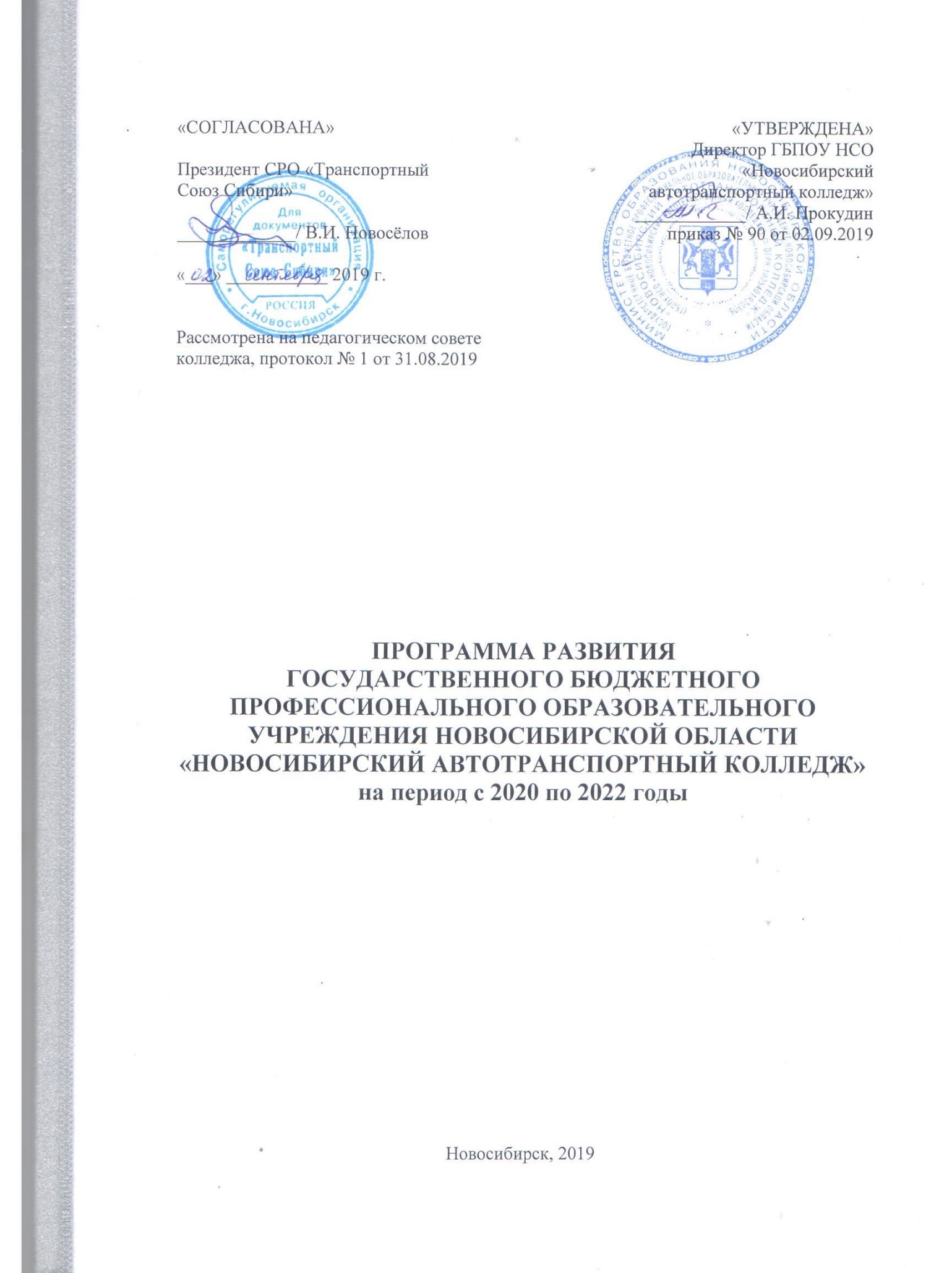 СодержаниеСОДЕРЖАНИЕП А С П О Р Т       Программы развития ГБПОУ НСО «Новосибирский автотранспортный колледж» на период с 2020 по 2022 годыОсновные положения2. Содержание программы3. Перечень проектов и мероприятий программы4. Этапы и контрольные точки5. Бюджет программы5.1 Общий бюджет программыСмета программы по направлениям на финансирование в рамках Программы развития на период с 2020 по 2022 годыНа 2020 г. 1.1 Мероприятие Государственной программы 1.2.8.2. Организация и проведение аттестации с использованием механизма демонстрационного экзамена, направление программы развития Колледжа «Подготовка площадки для проведения демонстрационного экзамена по стандартам Ворлдскиллс» в рамках государственной итоговой аттестации специальности по ТОП-50 23.02.07 Техническое обслуживание и ремонт двигателей, систем и агрегатов автомобилей на 4 рабочих места для 55 обучающихся», проект «Демонстрационный экзамен»: (смета составлена в соответствии с инфраструктурным листом компетенции «Ремонт и обслуживание легковых автомобилей» - 4 280 000,00 руб.На выполнение мероприятий по данному направлению планируется вложить средства колледжа от приносящей доход деятельности в объёме 400000,00 рублей (на дооснащение площадки демонстрационного экзамена и оплату транспортных расходов на курсы повышения преподавателей).1.2 Мероприятие Государственной программы 1.2.8.1. Оснащение мастерских современной материально-технической базой, направление программы развития Колледжа «Модернизация лабораторной базы для проведения регионального чемпионата «Молодые профессионалы и совершенствования системы социального партнёрства с ведущими предприятиями автомобильной отрасли и профильными вузами», проект «Социальное партнерство» (смета составлена в соответствии с инфраструктурным листом компетенции «Экспедирование грузов» - 1 754 000,00 руб.На выполнение мероприятий по данному направлению планируется вложить средства колледжа от приносящей доход деятельности в объёме 150 000,00 рублей.На 2021 г. По направлению «Создание к 1 сентября 2022 г. организационно-педагогических условий формирования инновационных компетенций у участников образовательного процесса для выявления одаренных студентов и их подготовки к предметным олимпиадам, олимпиадам профессионального мастерства, в том числе по методике Ворлдскиллс, научно-практическим конференциям путем цифровизации», проект «Цифровой колледж»: оснащение оборудованием и программным обеспечением специализированных кабинетов по специальностям 23.02.01 Организация перевозок и управление на транспорте (по видам) и 23.02.07 Техническое обслуживание и ремонт двигателей, систем и агрегатов автомобилей – 3 398 000,00 руб. На выполнение мероприятий по данному направлению планируется вложить средства колледжа от приносящей доход деятельности в объёме 350000,00 рублей (на дооснащение кабинетов, курсы повышения для преподавателей и обновление библиотечного фонда).На 2022 г. Мероприятие Государственной программы 1.2.8.1. Оснащение мастерских современной материально-технической базой, направление программы развития Колледжа «Модернизация лабораторной базы для проведения регионального чемпионата «Молодые профессионалы и совершенствования системы социального партнёрства с ведущими предприятиями автомобильной отрасли и профильными вузами», проект «Социальное партнерство» − 1 982 200,00 руб.3.1 Дооснащение лаборатории эксплуатационных материаловДооснащение лаборатории технического обслуживания автомобилей3.3 Дооснащение лаборатории ремонта автомобилей3.4 Приобретение оборудования для сварочно-кузовных мастерскихПо данному направлению планируется вложить средства колледжа от приносящей доход деятельности в объёме 190 000,00 рублей (на дооснащение лабораторий и мастерской и проведение профессионально-общественной аккредитации) и 140 000,00 рублей на проведение профессионально-общественной аккредитации. Из средств работодателей будет выделено 1 600 000,00 руб.На 2020-2022 гг. Мероприятия региональной программы сопровождения инвалидов молодого возраста при получении ими профессионального образования и последующего трудоустройства государственной программы «Содействие занятости населения» (в ред. постановления Правительства Новосибирской области от 07.02.2019 N 29-п) – 869430,00 рублей.По данному направлению планируется вложить средства колледжа в объеме 80 тыс. рублей на дооснащение материально-технической базы для обеспечения доступности помещений и обеспечения образовательного процесса.Итого по программе развития на 2020-2022 гг. – 15 193 630,00 рублейДиректор								А.И. Прокудин6. Ключевые риски и возможности7. Описание программыОБОСНОВАНИЕ программы развития Новосибирского автотранспортного колледжа на 2020-2022 годы1.  Краткий анализ текущего состояния колледжа1.1 Общие сведения о колледже Колледж имеет статус юридического лица, находится в ведении Министерства образования Новосибирской области. Функции учредителя выполняют Правительство Новосибирской области, департамент имущества и земельных отношений Новосибирской области и министерство образования Новосибирской области. Деятельность Колледжа осуществляется в соответствии с законодательством Российской Федерации в области образования и Уставом колледжа, зарегистрированным ИФНС по Октябрьскому району города Новосибирска серия 54 № 004863525. В настоящее время Колледж имеет лицензию серия 54ЛО1 № 0002200, peгистрационный № 8828 от 11.03.2015, выданную Министерством образования, науки и инновационной политики Новосибирской области на право осуществления образовательной деятельности по программам среднего профессионального образования базового уровня по специальностям: 23.02.01 Организация перевозок и управление на транспорте (по видам), 23.02.03 Техническое обслуживание и ремонт автомобильного транспорта, 23.02.05 Эксплуатация транспортного электрооборудования и автоматики (по видам транспорта, за исключением водного), 23.02.07 Техническое обслуживание и ремонт двигателей, систем и агрегатов автомобилей. Лицензия бессрочная.В 2015 году Колледж прошел государственную аккредитацию, выдано Свидетельство о государственной аккредитации №1244 от 25.05.2015 серия 54А01 №0003694, срок действия до 25 мая 2021 года.Местонахождение Колледжа: - юридический адрес: 630102, Новосибирская область, г. Новосибирск, улица Якушева, д. 31; 	- фактический адрес: 630102, Новосибирская область, г. Новосибирск, улица Якушева, д. 31. 	Организационно-правовая форма: государственное бюджетное профессиональное образовательное учреждение.Тип: профессиональное образовательное учреждение. Вид: колледж.Общежития Колледж не имеет.Колледж в своей деятельности руководствуется Конституцией Российской Федерации, федеральными законами, указами и распоряжениями Президента Российской Федерации, постановлениями и распоряжениями Правительства Российской Федерации, нормативными правовыми актами соответствующих федеральных органов исполнительной власти и исполнительной власти Новосибирской области, актами Учредителя и Уставом.Основными задачами Колледжа являются:• удовлетворение потребности личности в получении среднего профессионального образования и квалификации, подтверждающей освоение актуальных профессиональных компетенций, в интеллектуальном, культурном, нравственном и физическом развитии;• удовлетворение потребности общества в квалифицированных специалистах со средним профессиональным образованием с учётом основных приоритетов модернизации и технологического развития экономики Новосибирской области;• обеспечение подготовки и участия студентов во Всероссийском олимпиадном движении в сфере профессионального мастерства и международном движении по стандартам компетенций WorldSkills; • организация и проведение методических, научно-методических, опытно-конструкторских, а также творческих работ и мероприятий;• переподготовка и повышение квалификации специалистов, рабочих кадров и незанятого населения;• распространение знаний среди населения, повышение общеобразовательного и культурного уровня, в том числе, путём оказания платных образовательных услуг;• проведение профориентационных мероприятий среди обучающихся общеобразовательных школ.В Колледже разработана собственная нормативная и организационно-распорядительная документация, регламентирующая реализацию образовательного процесса и деятельность всех структурных подразделений.1.2 Структура и качество подготовки специалистовСпециальности, по которым Колледж осуществляет подготовку специалистов, относятся к укрупнённой группе специальностей 23.00.00 Техника и технологии наземного транспорта. В соответствии с распоряжением правительства Российской Федерации от 03.03.2015 №349-р в Колледже реализуется проект по обеспечению подготовки кадров по 50 наиболее востребованным и перспективным специальностям и рабочим профессиям в соответствии с международными стандартами и передовыми технологиями (ТОП-50). В 2018 г. Колледж успешно прошел процедуру лицензирования и открыл специальность 23.02.07 Техническое обслуживание и ремонт двигателей, систем и агрегатов автомобилей, входящую в список 50 наиболее востребованных на рынке труда, новых и перспективных профессий, требующих среднего профессионального образования. Численность студентов на 30 июня 2019 года составила 957 человек (очное отделение, включая выпускные группы).Структура подготовки специалистов в Колледже характеризуется стабильностью приёма, высокими показателями сохранности контингента обучающихся и выпускников (до 96 %).Формирование контрольных цифр приёма на все специальности осуществлялось в соответствии с требованиями регионального рынка труда, приказами Министерства образования Новосибирской области и имеющимися площадями для организации образовательного процесса. Показатель отношения фактической наполняемости учебных помещений Колледжа к его проектной вместимости составляет 130%. Численность обучающихся в расчёте на 1 педагогического работника (включая мастеров производственного обучения) составляет 17,8 человек.Достигнутый качественный уровень освоения программ подготовки специалистов среднего звена выпускниками колледжа по результатам государственной итоговой аттестации (ГИА) в 2017, 2018 и 2019 годах составил: - Уровень обученности по результатам ГИА – 100%; - Количество студентов, прошедших ГИА с оценками «хорошо» и «отлично» – от 61 до 92%.Дипломы с отличием получили в 2019 году 22 выпускника (10%).Колледж в соответствии с заключённым договором о сотрудничестве активно работает с Новосибирским государственным аграрным университетом (НГАУ), ежегодно до 10% выпускников колледжа поступают в ВУЗы на заочную и очную формы обучения. Таким образом, колледж не только даёт возможность получения среднего профессионального образования, но и создаёт условия для дальнейшего продвижения личности в образовательной системе.1.3 Условия обеспечения качества подготовки специалистов1.3.1 Кадровое обеспечениеВ настоящее время в колледже сформирован высококвалифицированный коллектив, следует отметить низкий уровень текучести кадров. Образовательный процесс в колледже осуществляют 50 штатных преподавателей, 2 мастера производственного обучения и 1 преподаватель-совместитель.Достигнутый в 2019 году показатель аттестации преподавателей составляет 95%. Всего штатных педагогических работников в колледже – 52 человека, в том числе:- высшая квалификационная категория – 28 человек (54%);- первая квалификационная категория – 19 человек (36%);- соответствуют занимаемой должности – 2 человека (4%);- без категории (молодые преподаватели, проработавшие 1 год) – 3 человека (6%).В 2018-2019 учебном году более 30 педагогических работников колледжа прошли обучение на курсах повышения квалификации, 7 преподавателей прошли переподготовку по педагогическому направлению. 6 работников колледжа обучились по инклюзивному образованию.1.3.2 Учебно-методическое обеспечениеВ соответствии с требованиями ФГОС совершенствуется комплексное учебно-методическое обеспечение программ подготовки специалистов среднего звена. Ежегодно обновляются рабочие программы дисциплин всех циклов и профессиональных модулей с учётом потребностей работодателей. Все образовательные программы адаптированы для инвалидов и лиц с ОВЗ. Все разработанные методические пособия адаптированы для инвалидов по зрению (крупный шрифт). Проводится традиционный для колледжа ежегодный смотр-конкурс методических разработок. Анализ содержания методических материалов, осуществляемый на заседаниях предметных (цикловых) комиссий и методического совета колледжа показывает, что значительная часть разработок реализуется в образовательном процессе. В методическом кабинете колледжа сформирован фонд методических разработок преподавателей. В читальном зале библиотеки методические материалы преподавателей, в том числе, для выполнения внеаудиторной самостоятельной работы, контроля знаний представлены в электронном виде. В 2018-2019 учебном году опубликовано 32 статьи и других материалов преподавателей в профессиональных изданиях, сборниках конференций, электронных изданиях в сети Интернет. Издан сборник тезисов научно-практической конференции «Профессия. Экология. Культура», проводимой среди студентов государственных профессиональных образовательных учреждений Новосибирской области.Перед педагогическим коллективом в процессе реализации компетентностного и деятельностного подходов в соответствии с требованиями ФГОС ставятся задачи разработки и внедрения элементов инновационных педагогических технологий, поиска новых, соответствующих содержанию подготовки, форм, методов и средств обучения. На решение этих задач, в том числе, направлена проводимая с 2013 г. модернизация учебно-лабораторной и производственной базы колледжа. 1.3.3 Материально-техническая база1.3.3.1 Общая площадь колледжа составляет 7452 м2, в том числе учебно-лабораторная площадь – 3850 м2, на одного студента приходится 7,66 м2. В колледже имеется 32 учебных кабинета и 10 лабораторий для проведения занятий, в том числе, 4 компьютерных класса, а также спортивный зал, актовый зал, библиотека с читальным залом, производственные мастерские, демонтажно-монтажный и сварочно-кузовной участки, гараж-профилакторий.1.3.3.2 Доступная средаНовосибирский автотранспортный колледж оборудован широкой входной зоной, которая позволяет пройти на первый этаж лицам с ограниченными возможностями здоровья (колясочники). Также первый этаж оборудован пандусами и поручнями.Внутренний двор колледжа оборудован обозначенным парковочным местом для инвалидов и лицам с ограниченными возможностями здоровья. Имеется беспрепятственный доступ в учебные лаборатории колледжа, расположенные на первом этаже здания.Новосибирский автотранспортный колледж имеет столовую, доступ к которой возможен всем участникам образовательного процесса (преподавателям, студентам и их родителям), в том числе и инвалидам и лицам с ограниченными возможностями здоровья.В колледже обеспечен доступ к информационным системам и информационно-телекоммуникационным сетям, в том числе приспособленный для использования инвалидами и лицами с ограниченными возможностями здоровья. Официальный сайт колледжа адаптирован для слабовидящих. На сайте установлена дистанционная платформа Moodle, позволяющая организовать дистанционное обучение по отдельным дисциплинам для инвалидов и лиц с ОВЗ.На входе в автотранспортный колледж расположен информационный киоск «INVA TOUCH», оборудованный программным обеспечением, позволяющим адаптировать отображаемую информацию для людей с ограниченными возможностями здоровья в режимах для слабослышащих и слабовидящих.На краевые ступени (верхней и нижней) лестничных маршей нанесены контрастные противоскользящие полосы, поверхность покрытий входных площадок и тамбуров покрыта рельефными тактильными предупредительными полосами.Указатели для тактильного восприятия (контакта), дублированные шрифтом Брайля, расположены у кабинетов на первом этаже колледжа.Для инвалидов на первом этаже размещена санитарная комната. Она оборудована специальной удобной сантехникой, поручнями, держателями и тактильными указателями. 1.3.4 Социальное партнёрствоВ настоящее время Колледж имеет более 100 социальных партнёров по разным направлениям деятельности: практическое обучение, руководство выпускными квалификационными работами, проведение лекций, тренингов, мастер-классов, практических конференций, получение высшего образования по профилю специальности для выпускников колледжа, проведение стажировок для преподавателей профессионального цикла, работа отраслевого совета, организация и проведение конкурсов профессионального мастерства, соревнований по автомногоборью и др. При организации практического обучения в колледже активно используются элементы дуальной системы образования, предполагающей прямое участие предприятий в профессиональном образовании обучаемых. Начиная с 2017 года заключаются договора целевого обучения студентов, что говорит о заинтересованности работодателей в высококвалифицированных специалистах. Предприятия автомобильной отрасли предоставляют условия для практического обучения и несут все расходы, связанные с ним, включая возможную ежемесячную плату студентам, проходящим производственную практику. На основе договоров и в соответствии с возможностями предприятия колледжу ежегодно предоставляется определённое количество мест для практического обучения студентов. 1.4 Промежуточные итоги реализации Программы развития ГБПОУ НСО «Новосибирский автотранспортный колледж» за 2017-2019 гг. и проблемыФинансирование Программы в течение 2017-2019 гг. способствовало реализации следующих мероприятий:1. Пройдена процедура профессионально-общественной аккредитации программы подготовки специалистов среднего звена по специальности 23.02.03 Техническое обслуживание и ремонт автомобильного транспорта – ведущей специальности колледжа.2. Пройдена процедура независимой оценки качества образовательной деятельности.3. Продолжена модернизация лабораторной базы в соответствии с требованиями ФГОС. Финансирование осуществлялось за счёт средств субсидии на государственное задание, средств долгосрочной целевой программы в рамках реализации мероприятий государственной программы Новосибирской области «Региональная программа развития среднего профессионального образования Новосибирской области на 2015-2020 годы» и средств Колледжа от приносящей доход деятельности.4. Прошли лицензирование специальности 23.02.05 Эксплуатация транспортного электрооборудования и автоматики (по видам транспорта, за исключением водного), 23.02.07 Техническое обслуживание и ремонт двигателей, систем и агрегатов автомобилей (ТОП-50). На данные специальности осуществлен набор.7. В целях повышения качества подготовки специалистов и в соответствии с планом мероприятий министерства труда, занятости и трудовых ресурсов Новосибирской области в 2019 гг. Колледжем организованы и проведены региональные мероприятия:- Региональный этап Всероссийской олимпиады профессионального мастерства обучающихся по специальностям среднего профессионального образования по профильному направлению 23.00.00 Техника и технологии наземного транспорта; - Чемпионат «Молодые профессионалы Ворлдскиллс Россия «Новосибирской области – 2019;- Областной конкурс «А ну-ка, парни!» среди обучающихся колледжей Новосибирской области, посвящённый Дню Защитника Отечества (2013-2019);- Открытый чемпионат Новосибирской области по автомногоборью «Дорога в будущее» среди обучающихся образовательных учреждений СПО, с участием команд учреждений СПО Сибирского федерального округа (2013-2018 гг.);- Региональная предметная олимпиада по дисциплине «Электротехника с основами электроники» для студентов ПОУ, подведомственных министерству образования НСО (2014-2018 гг.);- Региональная предметная олимпиада по дисциплине «Физика» для студентов ПОУ, подведомственных министерству образования НСО (2015-2019 гг.);- Научно-практическая конференция «Профессия. Экология. Культура» среди студентов государственных профессиональных образовательных учреждений Новосибирской области (2015-2019 гг.).8. На базе Колледжа проведено краткосрочное обучение педагогических работников по программам дополнительного профессионального образования – программам повышения квалификации по темам:- Проектирование и создание электронных курсов в системе Moodle, ГБПОУ НСО «Новосибирский колледж электроники и вычислительной техники (20 человек) (обучение проходила в рамках реализации программы развития Колледжа на 2019-2021 гг.)- «Психологический аспект работы с учащимися группы суицидального риска», НИПКиПРО, 36 ч (16 человек).- Оказание первой помощи, ГБПОУ НСО «Новосибирский профессионально-педагогический колледж», 16 ч (20 человек).За период с сентября 2017 по июнь 2019 гг. 90% преподавателей, реализующих программы профессиональных модулей, прошли стажировки на предприятиях автомобильной отрасли.Выполнение мероприятий Программы развития ГБПОУ НСО «Новосибирский автотранспортный колледж» за период с 2017 по 2019 годы позволило Колледжу: сохранить контингент студентов; разработать и реализовать программы подготовки специалистов среднего звена базовой подготовки в соответствии с требованиями ФГОС и с учётом выявленных требований работодателей к профессиональной и личностной компетенции выпускников;войти в десятку рейтинга мониторинга качества подготовки кадров ТОП-10 по Новосибирской области и в ТОП -500 по Российской Федерации в 2018 году;успешно пройти процедуру лицензирования специальностей 23.02.05 Эксплуатация транспортного электрооборудования и автоматики (во видам транспорта, за исключением водного), 23.02.07 Техническое обслуживание и ремонт двигателей, систем и агрегатов автомобилей (ТОП-50);успешно пройти процедуру независимой оценки качества образовательной деятельности в 2018 г. и профессионально-общественной аккредитации в 2019 г.;в рамках реализации проекта «Цифровой колледж» программы развития колледжа на 2019-2021 гг. осуществить анкетирование преподавателей, студентов, обучение преподавателей по созданию курсов на платформе «Moodle» и установить доступ к платформе с официального сайта колледжа;достичь высокого результата в региональном этапе Всероссийской олимпиады профессионального мастерства в 2017 и 2019 гг., а в 2018 г. 4 место на заключительном этапе Всероссийской олимпиады получить лучший результат по специальности 23.02.01 Организация перевозок и управление на транспорте (по видам), номинацию «За эффективное решение практических задач»;открыть площадку для проведения регионального чемпионата «Молодые профессионалы (Worldskills Russia) в Новосибирской области – 2018» по компетенции «Экспедирование грузов» и успешно выступить в данной компетенции в 2018 (второе, третье места) и 2019 г. (два первых места);осуществить модернизацию материальной базы специализированных кабинетов и лабораторий, а также учебных мастерских и учебного гаража;внедрить в учебный процесс современные технологии и методы обучения на основе личностно-ориентированного и компетентностного подходов, основанные на модульном принципе обучения, такие как: метод проектов, ИКТ, проблемное обучение, игровые технологии и др.;создать условия для использования компьютерных технологий и программного обеспечения в течение всего периода обучения;создать условия для непрерывного повышения квалификации педагогического коллектива в форме формального, неформального и информального образования.активизировать учебно-методическую работу; разработать и ежегодно актуализировать рабочие программы и методическое обеспечение циклов дисциплин, междисциплинарных курсов и профессиональных модулей в соответствии с требованиями ФГОС; привести систему государственной итоговой аттестации выпускников в соответствие с требованиями ФГОС; создать условия для дальнейшего развития материально-технической базы;сформировать на основе договоров с социальными партнёрами базу для качественного практического обучения студентов; продолжить сотрудничество с Новосибирским государственным аграрным университетом (НГАУ) и Сибирским государственным университетом путей сообщения (СГУПС);оптимизировать структуру управления; разработать документальную базу в соответствии с требованиями Закона об образовании в Российской Федерации и ФГОС СПО;Вместе с тем, функционирование и развитие Колледжа сопряжено с наличием ряда проблем, обусловленных как внешними, так и внутренними факторами:- определённое несоответствие качества подготовки выпускников требованиям, предъявляемым к ним со стороны работодателей;- недостаточность технической оснащённости учебных кабинетов и лабораторий и учебно-методического обеспечения для реализации требований ФГОС по ТОП-50 и проведения демонстрационного экзамена.- необходимость более интенсивного использования компьютерных и инновационных технологий в образовательном процессе и ограниченные материально-технические ресурсы.1.5 PEST-анализ Таблица 7. Анализ политических (Political), экономических (Economic), социальных (Social) и технологических (Technological) аспектов внешней среды, которые влияют на развитие колледжа. Заключение. Вследствие благоприятных условий внешней среды по выделенным аспектам у Колледжа есть возможности для развития по направлениям, выделенным в п. 4 Программы.SWOT-анализТаблица 8. Анализ факторов (внешних и внутренних), существенно влияющих на деятельность Колледжа.Заключение. Анализ факторов (внешних и внутренних) по методикам PEST и SWOT, оказывающих существенное влияние на деятельность колледжа, позволил оценить риски, сформулировать конкурентные преимущества Новосибирского автотранспортного колледжа на рынке образовательных услуг и определить стратегические направления и ориентиры в развитии. Выводы. Переход на обучение по новым ФГОС СПО, согласно Региональной программе развития СПО Новосибирской области на 2015-2020 гг., позволит обеспечить массовую подготовку квалифицированных кадров, сообразуясь с требованиями работодателей, обновить содержание профессионального образования и внедрить современные методики и образовательные технологии, а также условия для распространения лучших практик путем проведения демонстрационного экзамена. Для организации государственной итоговой аттестации в форме демонстрационного экзамена по специальности 23.02.07 Техническое обслуживание и ремонт двигателей, систем и агрегатов автомобилей необходимо обеспечить модернизацию материально-технической базы Колледжа, соответствующую критериям движения Ворлдскиллс. В результате модернизации материально-технической базы будущие выпускники освоят новые профессиональные компетенции в соответствии с ФГОС СПО специальности 23.02.07 Техническое обслуживание и ремонт двигателей, систем и агрегатов автомобилей. Студенты, обучающиеся по специальности 23.02.01 Организация перевозок и управление на транспорте, будут обладать практическими навыками работы с программным обеспечением (Программа 1С: Предприятие 8. Транспортная логистика, экспедирование и управление автотранспортом КОРП), актуальным для предприятий региона, получат возможность для подготовки к сдаче демонстрационного экзамена по компетенции «Экспедирование грузов», а площадка для проведения регионального чемпионата по данной компетенции будет оснащена новейшим компьютерным оборудованием.В образовательный процесс будет внедрена подготовка к демонстрационным экзаменам, организация и их проведение по методике Ворлдскиллс, на основе требований компетенций «Ремонт и обслуживание легковых автомобилей» и «Экспедирование грузов». Будут использованы электронные учебно-методические комплексы по подготовке к демонстрационному экзамену.Педагогические кадры, согласно утвержденным графикам и индивидуальным траекториям развития, пройдут повышение квалификации и стажировки на предприятиях или рабочем месте, обучение работе на новом оборудовании. Особое внимание будет уделено освоению педагогическими работниками инновационных образовательных технологий, в том числе дистанционного обучения, а также внедрению профессиональных стандартов в систему образования и проектированию программ в условиях перехода на ФГОС по ТОП-50, введения демонстрационного экзамена в формате ГМА и промежуточной аттестации.На 2022 год для проведения демонстрационного экзамена в форме итоговой аттестации Колледжу требуется оснастить 4 рабочих места на 50 обучающихся. При этом время проведения демонстрационного экзамена составит 14 дней. При отмене ФГОС специальности 23.02.03 Техническое обслуживание и ремонт автомобильного транспорта и переходе основной части контингента колледжа на ФГОС специальности 23.02.07 Техническое обслуживание и ремонт двигателей, систем и агрегатов автомобилей количество выпускников данной специальности к 2025 году составит 250 человек. 2. Методика расчета показателей программыРеестр заинтересованных сторонпрограммы развития Новосибирского автотранспортного колледжа на 2020-2022 годыРеестр рисков программы развития Новосибирского автотранспортного колледжа на 2020-2022 годыСВОДНЫЙ ПЛАН ПРОГРАММЫ«Программа развития Новосибирского автотранспортного колледжа на 2020-2022 годы»Показатели программыПлан программы по контрольным точкам3. План финансового обеспечения программы развития4. Состав рабочих органов проектаРАБОЧИЙ ПЛАН Программы развития ГБПОУ НСО «Новосибирский автотранспортный колледж» на период с 2020 по 2022 годы1. Календарный план-график программы2. Контактная информация участников рабочих органов программыI.ПАСПОРТ………………………………………………………….31.Основные положения………………………………………………3  2.Содержание программы……………………………………………33.Перечень проектов и мероприятий………………………………..84.Этапы и контрольные точки……………………………………….155.6.Бюджет программы………………………………………………...Ключевые риски и возможности…………………………………..19257.Описание программы………………………………………………26II.ОБОСНОВАНИЕ………………………………………………….271.Краткий анализ текущего состояния колледжа…………………..272.3.Методика расчета показателей программы………………………Реестр заинтересованных сторон………………………………….39434.Реестр рисков……………………………………………………….45III.   1.СВОДНЫЙ ПЛАН ПРОГРАММЫ……………………………..Показатели программы……………………………………………..4646   2.План программы по контрольным точкам………………………..48   3.План финансового обеспечения программы развития…………...54   4.Состав рабочих органов проекта…………………………………..57IV.РАБОЧИЙ ПЛАН ПРОГРАММЫ РАЗВИТИЯ………………601.2.Календарный план-график программы…………………………...Контактная информация участников рабочих органов программы…………………………………………………………..6067Краткое наименование программыПрограмма развития государственного бюджетного профессионального образовательного учреждения Новосибирской области «Новосибирский автотранспортный колледж»на период с 2020 по 2022 годыСрок начала и окончания программы01.01.2020 - 31.12.2022Руководитель программыПрокудин Александр Иванович, директорПрокудин Александр Иванович, директорПрокудин Александр Иванович, директорИсполнители и соисполнители мероприятий программы- Антонова Светлана Александровна, заместитель директора по учебной работе;- Лавизин Андрей Николаевич, заместитель директора по учебно-производственной работе;- Рынкова Светлана Анатольевна, заместитель директора по учебно-методической работе;- Грудянкина Людмила Викторовна, методист;- Лаврова О.А., Бершанская И.В., Рыбалкина Я.Ф., Назина И.А., Антонов Д.Н. - председатели предметных (цикловых) комиссий учебных, общепрофессиональных, специальных дисциплин и профессиональных модулей;- педагогические работники, включая преподавателей и мастеров производственного обучения, сотрудники колледжа.- Антонова Светлана Александровна, заместитель директора по учебной работе;- Лавизин Андрей Николаевич, заместитель директора по учебно-производственной работе;- Рынкова Светлана Анатольевна, заместитель директора по учебно-методической работе;- Грудянкина Людмила Викторовна, методист;- Лаврова О.А., Бершанская И.В., Рыбалкина Я.Ф., Назина И.А., Антонов Д.Н. - председатели предметных (цикловых) комиссий учебных, общепрофессиональных, специальных дисциплин и профессиональных модулей;- педагогические работники, включая преподавателей и мастеров производственного обучения, сотрудники колледжа.- Антонова Светлана Александровна, заместитель директора по учебной работе;- Лавизин Андрей Николаевич, заместитель директора по учебно-производственной работе;- Рынкова Светлана Анатольевна, заместитель директора по учебно-методической работе;- Грудянкина Людмила Викторовна, методист;- Лаврова О.А., Бершанская И.В., Рыбалкина Я.Ф., Назина И.А., Антонов Д.Н. - председатели предметных (цикловых) комиссий учебных, общепрофессиональных, специальных дисциплин и профессиональных модулей;- педагогические работники, включая преподавателей и мастеров производственного обучения, сотрудники колледжа.Разработчик паспорта программыРынкова Светлана Анатольевна, заместитель директора по учебно-методической работеРынкова Светлана Анатольевна, заместитель директора по учебно-методической работеРынкова Светлана Анатольевна, заместитель директора по учебно-методической работеЦель и задачи программыЦель программы – создание условий для инновационного развития колледжа для обеспечения высокого качества подготовки специалистов среднего звена, соответствующего современным запросам экономики Новосибирской области, общества и государства путем использования проектных технологий управления. Для достижения данной цели необходимо выполнение следующих задач:Создать к 1 сентября 2021 года площадку для проведения ГИА в форме демонстрационного экзамена: по специальности 23.02.07 Техническое обслуживание и ремонт двигателей, систем и агрегатов автомобилей для аттестации 50 выпускников посредством кластерного взаимодействия с образовательными организациями и предприятиями Новосибирской области, а также площадку для проведения промежуточной аттестации в форме демонстрационного экзамена по компетенции «Экспедирование грузов» студентов специальности 23.02.01 Организация перевозок и управление на транспорте (по видам).Создать к 1 сентября 2022 г. организационно-педагогические условия для формирования инновационных компетенций у участников образовательного процесса для выявления одаренных студентов и их подготовки к предметным олимпиадам, олимпиадам профессионального мастерства, в том числе по методике Ворлдскиллс, научно-практическим конференциям путем цифровизации учебного процесса.К 1 сентября 2022 г. осуществить модернизацию лабораторной базы для проведения регионального чемпионата «Молодые профессионалы и совершенствования системы социального партнёрства с ведущими предприятиями автомобильной отрасли и профильными вузами.К 31 декабря 2022 г. создать инклюзивную образовательную среду, направленную на обучение инвалидов и лиц с ОВЗ по специальностям колледжа.Цель программы – создание условий для инновационного развития колледжа для обеспечения высокого качества подготовки специалистов среднего звена, соответствующего современным запросам экономики Новосибирской области, общества и государства путем использования проектных технологий управления. Для достижения данной цели необходимо выполнение следующих задач:Создать к 1 сентября 2021 года площадку для проведения ГИА в форме демонстрационного экзамена: по специальности 23.02.07 Техническое обслуживание и ремонт двигателей, систем и агрегатов автомобилей для аттестации 50 выпускников посредством кластерного взаимодействия с образовательными организациями и предприятиями Новосибирской области, а также площадку для проведения промежуточной аттестации в форме демонстрационного экзамена по компетенции «Экспедирование грузов» студентов специальности 23.02.01 Организация перевозок и управление на транспорте (по видам).Создать к 1 сентября 2022 г. организационно-педагогические условия для формирования инновационных компетенций у участников образовательного процесса для выявления одаренных студентов и их подготовки к предметным олимпиадам, олимпиадам профессионального мастерства, в том числе по методике Ворлдскиллс, научно-практическим конференциям путем цифровизации учебного процесса.К 1 сентября 2022 г. осуществить модернизацию лабораторной базы для проведения регионального чемпионата «Молодые профессионалы и совершенствования системы социального партнёрства с ведущими предприятиями автомобильной отрасли и профильными вузами.К 31 декабря 2022 г. создать инклюзивную образовательную среду, направленную на обучение инвалидов и лиц с ОВЗ по специальностям колледжа.Цель программы – создание условий для инновационного развития колледжа для обеспечения высокого качества подготовки специалистов среднего звена, соответствующего современным запросам экономики Новосибирской области, общества и государства путем использования проектных технологий управления. Для достижения данной цели необходимо выполнение следующих задач:Создать к 1 сентября 2021 года площадку для проведения ГИА в форме демонстрационного экзамена: по специальности 23.02.07 Техническое обслуживание и ремонт двигателей, систем и агрегатов автомобилей для аттестации 50 выпускников посредством кластерного взаимодействия с образовательными организациями и предприятиями Новосибирской области, а также площадку для проведения промежуточной аттестации в форме демонстрационного экзамена по компетенции «Экспедирование грузов» студентов специальности 23.02.01 Организация перевозок и управление на транспорте (по видам).Создать к 1 сентября 2022 г. организационно-педагогические условия для формирования инновационных компетенций у участников образовательного процесса для выявления одаренных студентов и их подготовки к предметным олимпиадам, олимпиадам профессионального мастерства, в том числе по методике Ворлдскиллс, научно-практическим конференциям путем цифровизации учебного процесса.К 1 сентября 2022 г. осуществить модернизацию лабораторной базы для проведения регионального чемпионата «Молодые профессионалы и совершенствования системы социального партнёрства с ведущими предприятиями автомобильной отрасли и профильными вузами.К 31 декабря 2022 г. создать инклюзивную образовательную среду, направленную на обучение инвалидов и лиц с ОВЗ по специальностям колледжа.Цель программы – создание условий для инновационного развития колледжа для обеспечения высокого качества подготовки специалистов среднего звена, соответствующего современным запросам экономики Новосибирской области, общества и государства путем использования проектных технологий управления. Для достижения данной цели необходимо выполнение следующих задач:Создать к 1 сентября 2021 года площадку для проведения ГИА в форме демонстрационного экзамена: по специальности 23.02.07 Техническое обслуживание и ремонт двигателей, систем и агрегатов автомобилей для аттестации 50 выпускников посредством кластерного взаимодействия с образовательными организациями и предприятиями Новосибирской области, а также площадку для проведения промежуточной аттестации в форме демонстрационного экзамена по компетенции «Экспедирование грузов» студентов специальности 23.02.01 Организация перевозок и управление на транспорте (по видам).Создать к 1 сентября 2022 г. организационно-педагогические условия для формирования инновационных компетенций у участников образовательного процесса для выявления одаренных студентов и их подготовки к предметным олимпиадам, олимпиадам профессионального мастерства, в том числе по методике Ворлдскиллс, научно-практическим конференциям путем цифровизации учебного процесса.К 1 сентября 2022 г. осуществить модернизацию лабораторной базы для проведения регионального чемпионата «Молодые профессионалы и совершенствования системы социального партнёрства с ведущими предприятиями автомобильной отрасли и профильными вузами.К 31 декабря 2022 г. создать инклюзивную образовательную среду, направленную на обучение инвалидов и лиц с ОВЗ по специальностям колледжа.Цель программы – создание условий для инновационного развития колледжа для обеспечения высокого качества подготовки специалистов среднего звена, соответствующего современным запросам экономики Новосибирской области, общества и государства путем использования проектных технологий управления. Для достижения данной цели необходимо выполнение следующих задач:Создать к 1 сентября 2021 года площадку для проведения ГИА в форме демонстрационного экзамена: по специальности 23.02.07 Техническое обслуживание и ремонт двигателей, систем и агрегатов автомобилей для аттестации 50 выпускников посредством кластерного взаимодействия с образовательными организациями и предприятиями Новосибирской области, а также площадку для проведения промежуточной аттестации в форме демонстрационного экзамена по компетенции «Экспедирование грузов» студентов специальности 23.02.01 Организация перевозок и управление на транспорте (по видам).Создать к 1 сентября 2022 г. организационно-педагогические условия для формирования инновационных компетенций у участников образовательного процесса для выявления одаренных студентов и их подготовки к предметным олимпиадам, олимпиадам профессионального мастерства, в том числе по методике Ворлдскиллс, научно-практическим конференциям путем цифровизации учебного процесса.К 1 сентября 2022 г. осуществить модернизацию лабораторной базы для проведения регионального чемпионата «Молодые профессионалы и совершенствования системы социального партнёрства с ведущими предприятиями автомобильной отрасли и профильными вузами.К 31 декабря 2022 г. создать инклюзивную образовательную среду, направленную на обучение инвалидов и лиц с ОВЗ по специальностям колледжа.Цель программы – создание условий для инновационного развития колледжа для обеспечения высокого качества подготовки специалистов среднего звена, соответствующего современным запросам экономики Новосибирской области, общества и государства путем использования проектных технологий управления. Для достижения данной цели необходимо выполнение следующих задач:Создать к 1 сентября 2021 года площадку для проведения ГИА в форме демонстрационного экзамена: по специальности 23.02.07 Техническое обслуживание и ремонт двигателей, систем и агрегатов автомобилей для аттестации 50 выпускников посредством кластерного взаимодействия с образовательными организациями и предприятиями Новосибирской области, а также площадку для проведения промежуточной аттестации в форме демонстрационного экзамена по компетенции «Экспедирование грузов» студентов специальности 23.02.01 Организация перевозок и управление на транспорте (по видам).Создать к 1 сентября 2022 г. организационно-педагогические условия для формирования инновационных компетенций у участников образовательного процесса для выявления одаренных студентов и их подготовки к предметным олимпиадам, олимпиадам профессионального мастерства, в том числе по методике Ворлдскиллс, научно-практическим конференциям путем цифровизации учебного процесса.К 1 сентября 2022 г. осуществить модернизацию лабораторной базы для проведения регионального чемпионата «Молодые профессионалы и совершенствования системы социального партнёрства с ведущими предприятиями автомобильной отрасли и профильными вузами.К 31 декабря 2022 г. создать инклюзивную образовательную среду, направленную на обучение инвалидов и лиц с ОВЗ по специальностям колледжа.Показатели программы и их значения по годамПоказательБазовое значение (2019 г.)Период, годПериод, годПериод, годПериод, годПоказатели программы и их значения по годамПоказательБазовое значение (2019 г.)2020202120222025Показатели программы и их значения по годамСохранность контингента обучающихся, %9696969696Показатели программы и их значения по годамДоля выпускников, трудоустроенных по полученной профессии или специальности, %До 51До 51До 51До 5180Показатели программы и их значения по годамДоля трудоустроенных выпускников из числа инвалидов и лиц с ОВЗ, %9090100100100Показатели программы и их значения по годамСоотношение средней заработной платы преподавателей и мастеров производственного обучения Колледжа к средней заработной плате по Новосибирской области, %130130130130130Показатели программы и их значения по годамОбщая численность студентов очной формы обучения, обучающихся по программам СПО по профессиям/ специальностям из перечня ТОП-50, чел.110165220220220Показатели программы и их значения по годамЧисленность студентов, обучающихся по основным образовательным программам среднего профессионального образования в государственных и муниципальных образовательных организациях среднего профессионального образования, в расчете на одного работника, замещающего должности преподавателей и (или) мастеров производственного обучения, чел.14,818181818Показатели программы и их значения по годамДоля студентов ПОО СПО, обучающихся по образовательным программам, в реализации которых участвуют работодатели, в общей численности студентов ПОО, %96100100100100Показатели программы и их значения по годамДоля студентов 2 – 4 курсов Колледжа, прошедших учебную и производственную практики на базе колледжа и на предприятиях автомобильной отрасли, % 100100100100100Показатели программы и их значения по годамДоля лиц, обучающихся по программам подготовки специалистов среднего звена (ППССЗ), прошедших профессионально-общественную аккредитацию, от общей численности обучающихся по ППССЗ, %707070100100Показатели программы и их значения по годамДоля обучающихся, участвующих в конкурсах профессионального мастерства, %5050757575Показатели программы и их значения по годамЧисленность студентов, обучающихся по программам среднего профессионального образования, участвовавших в региональных чемпионатах «Молодые профессионалы», чел334610Показатели программы и их значения по годамЧисленность обучающихся по основным образовательным программам среднего профессионального образования, участвовавших с региональных отборочных этапах Всероссийских олимпиад профессионального мастерства22222Показатели программы и их значения по годамЧисленность обучающихся по очной форме обучения, сдавших демонстрационный экзамен (всего), чел.--5075245Показатели программы и их значения по годамЧисленность обучающихся по очной форме обучения, сдавших демонстрационный экзамен в рамках ГИА, чел.---50220Показатели программы и их значения по годамЧисленность обучающихся по очной форме обучения, сдавших демонстрационный экзамен в других формах, чел.--502525Показатели программы и их значения по годамКоличество штатных преподавателей и мастеров производственного обучения, имеющих статус эксперта по стандартам WorldSkills разного уровня, чел.69101215Показатели программы и их значения по годамКоличество штатных преподавателей и мастеров производственного обучения, прошедших повышение квалификации по программам Академии Ворлдскиллс35555Показатели программы и их значения по годамДоля управленческих и педагогических работников, обучившихся по программам повышения квалификации в сфере инклюзивного образования, %1014173545Показатели программы и их значения по годамКоличество студентов (очная форма обучения) колледжа, обучающихся на основе договоров о целевом обучении, %2020202020Показатели программы и их значения по годамДоля педагогических работников, имеющих первую и высшую квалификационные категории, от общего числа педагогических работников Колледжа, %8787909090Показатели программы и их значения по годамКоличество публикаций преподавателей, в год, шт.2426282930Результаты и требования к результатамРезультат 1. К 1 сентября 2021 года в колледже создана площадка для проведения ГИА в форме демонстрационного экзамена по специальности 23.02.07 Техническое обслуживание и ремонт двигателей, систем и агрегатов автомобилей для аттестации 50-ти выпускников посредством кластерного взаимодействия с образовательными организациями и предприятиями Новосибирской области.Требования к результату 1. К маю 2021 г. полностью оснащена площадка на 4 рабочих места для 50 обучающихся для проведения демонстрационного экзамена в рамках промежуточной аттестации специальности по ТОП-50 23.02.07 Техническое обслуживание и ремонт двигателей, систем и агрегатов автомобилей.К 1 сентября 2021 г. прошли повышение квалификации и стали экспертами демонстрационного экзамена и экспертами Ворлдскиллс разного уровня 10 педагогических работников колледжа.К 2022 г. доля участвующих студентов в конкурсах профессионального мастерства увеличилась на четверть и достигла 75%. Результат 2. К 1 сентября 2022 г. в колледже созданы организационно-педагогические условия для формирования инновационных компетенций у участников образовательного процесса для выявления одаренных студентов и их подготовки к предметным олимпиадам, олимпиадам профессионального мастерства, в том числе по методике Ворлдскиллс, научно-практическим конференциям путем цифровизации (использования программных логистических продуктов, программно-учебных модулей, системы дистанционного обучения и другого цифрового методического обеспечения) учебного процесса.Требования к результату 2. Модернизирована учебно-лабораторная база колледжа (обеспечение компьютерным и программным оборудованием).В образовательном процессе используются программные продукты для подготовки обучающихся к региональным соревнованиям Ворлдскиллс по компетенциям «Экспедирование грузов» и «Ремонт и обслуживание легковых автомобилей», к демонстрационным экзаменам по специальностям 23.02.07 Техническое обслуживание и ремонт двигателей, систем и агрегатов автомобилей, 23.02.01 Организация перевозок и управление на транспорте.К 2021 г. прошли обучение на курсах повышения квалификации по информационным технологиям (введению электронного обучения посредством дистанционных образовательных технологий) 85% педагогических работников, по проектному управлению – 100% управленческих работников в рамках программы профессионального развития преподавателей и сотрудников колледжа.Разработана нормативная и методическая база по внедрению дистанционного обучения.Начиная с января 2020 г., в колледже запущены и работают не менее 5 электронных образовательных курсов.Результат 3. Модернизирована лабораторная база для проведения регионального чемпионата «Молодые профессионалы» и совершенствования системы социального партнёрства с ведущими предприятиями автомобильной отрасли и профильными вузами.Требования к результату 3.Модернизирована учебно-производственная база (обеспечены оборудованием лаборатории для проведения регионального чемпионата «Молодые профессионалы» по компетенции «Экспедирование грузов» и учебных практик по специальностям).Не менее 100% обучающихся 2 – 4 курсов Колледжа проходят производственную практику на предприятиях автомобильной отрасли, учебную – на базе колледжа, в учебных лабораториях и мастерских, оснащенных в соответствии с требованиями работодателя.С ВУЗами города Новосибирска (СГУПС, НГАУ) проводятся совместные образовательные проекты, направленные на профессиональную ориентацию студентов и непрерывное профессиональное образование. Заключены договора о сотрудничестве и согласованы планы работы. По окончании колледжа не менее 10% выпускников продолжают обучение в ВУЗах города Новосибирска.Заключены договора о целевом обучении студентов с предприятиями автотранспортной отраслиДоля выпускников, трудоустроенных по специальности, составляет более 80% к 2025 г.Результат 4.  К 2022 г. созданы условия для обучения инвалидов и лиц с ОВЗ по специальностям колледжа.Требования к результату 4.Проведены мероприятия по обеспечению доступности здания и помещений колледжа, материально-техническому, учебно-методическому обеспечению, дистанционному и психолого-педагогическому сопровождению образовательного процесса.Обеспечено участие инвалидов и лиц с ОВЗ в олимпиадах и конкурсах профессионального мастерства.Проведены мероприятия по содействию трудоустройству выпускников колледжа – инвалидов и лиц с ОВЗ.Результат 1. К 1 сентября 2021 года в колледже создана площадка для проведения ГИА в форме демонстрационного экзамена по специальности 23.02.07 Техническое обслуживание и ремонт двигателей, систем и агрегатов автомобилей для аттестации 50-ти выпускников посредством кластерного взаимодействия с образовательными организациями и предприятиями Новосибирской области.Требования к результату 1. К маю 2021 г. полностью оснащена площадка на 4 рабочих места для 50 обучающихся для проведения демонстрационного экзамена в рамках промежуточной аттестации специальности по ТОП-50 23.02.07 Техническое обслуживание и ремонт двигателей, систем и агрегатов автомобилей.К 1 сентября 2021 г. прошли повышение квалификации и стали экспертами демонстрационного экзамена и экспертами Ворлдскиллс разного уровня 10 педагогических работников колледжа.К 2022 г. доля участвующих студентов в конкурсах профессионального мастерства увеличилась на четверть и достигла 75%. Результат 2. К 1 сентября 2022 г. в колледже созданы организационно-педагогические условия для формирования инновационных компетенций у участников образовательного процесса для выявления одаренных студентов и их подготовки к предметным олимпиадам, олимпиадам профессионального мастерства, в том числе по методике Ворлдскиллс, научно-практическим конференциям путем цифровизации (использования программных логистических продуктов, программно-учебных модулей, системы дистанционного обучения и другого цифрового методического обеспечения) учебного процесса.Требования к результату 2. Модернизирована учебно-лабораторная база колледжа (обеспечение компьютерным и программным оборудованием).В образовательном процессе используются программные продукты для подготовки обучающихся к региональным соревнованиям Ворлдскиллс по компетенциям «Экспедирование грузов» и «Ремонт и обслуживание легковых автомобилей», к демонстрационным экзаменам по специальностям 23.02.07 Техническое обслуживание и ремонт двигателей, систем и агрегатов автомобилей, 23.02.01 Организация перевозок и управление на транспорте.К 2021 г. прошли обучение на курсах повышения квалификации по информационным технологиям (введению электронного обучения посредством дистанционных образовательных технологий) 85% педагогических работников, по проектному управлению – 100% управленческих работников в рамках программы профессионального развития преподавателей и сотрудников колледжа.Разработана нормативная и методическая база по внедрению дистанционного обучения.Начиная с января 2020 г., в колледже запущены и работают не менее 5 электронных образовательных курсов.Результат 3. Модернизирована лабораторная база для проведения регионального чемпионата «Молодые профессионалы» и совершенствования системы социального партнёрства с ведущими предприятиями автомобильной отрасли и профильными вузами.Требования к результату 3.Модернизирована учебно-производственная база (обеспечены оборудованием лаборатории для проведения регионального чемпионата «Молодые профессионалы» по компетенции «Экспедирование грузов» и учебных практик по специальностям).Не менее 100% обучающихся 2 – 4 курсов Колледжа проходят производственную практику на предприятиях автомобильной отрасли, учебную – на базе колледжа, в учебных лабораториях и мастерских, оснащенных в соответствии с требованиями работодателя.С ВУЗами города Новосибирска (СГУПС, НГАУ) проводятся совместные образовательные проекты, направленные на профессиональную ориентацию студентов и непрерывное профессиональное образование. Заключены договора о сотрудничестве и согласованы планы работы. По окончании колледжа не менее 10% выпускников продолжают обучение в ВУЗах города Новосибирска.Заключены договора о целевом обучении студентов с предприятиями автотранспортной отраслиДоля выпускников, трудоустроенных по специальности, составляет более 80% к 2025 г.Результат 4.  К 2022 г. созданы условия для обучения инвалидов и лиц с ОВЗ по специальностям колледжа.Требования к результату 4.Проведены мероприятия по обеспечению доступности здания и помещений колледжа, материально-техническому, учебно-методическому обеспечению, дистанционному и психолого-педагогическому сопровождению образовательного процесса.Обеспечено участие инвалидов и лиц с ОВЗ в олимпиадах и конкурсах профессионального мастерства.Проведены мероприятия по содействию трудоустройству выпускников колледжа – инвалидов и лиц с ОВЗ.Результат 1. К 1 сентября 2021 года в колледже создана площадка для проведения ГИА в форме демонстрационного экзамена по специальности 23.02.07 Техническое обслуживание и ремонт двигателей, систем и агрегатов автомобилей для аттестации 50-ти выпускников посредством кластерного взаимодействия с образовательными организациями и предприятиями Новосибирской области.Требования к результату 1. К маю 2021 г. полностью оснащена площадка на 4 рабочих места для 50 обучающихся для проведения демонстрационного экзамена в рамках промежуточной аттестации специальности по ТОП-50 23.02.07 Техническое обслуживание и ремонт двигателей, систем и агрегатов автомобилей.К 1 сентября 2021 г. прошли повышение квалификации и стали экспертами демонстрационного экзамена и экспертами Ворлдскиллс разного уровня 10 педагогических работников колледжа.К 2022 г. доля участвующих студентов в конкурсах профессионального мастерства увеличилась на четверть и достигла 75%. Результат 2. К 1 сентября 2022 г. в колледже созданы организационно-педагогические условия для формирования инновационных компетенций у участников образовательного процесса для выявления одаренных студентов и их подготовки к предметным олимпиадам, олимпиадам профессионального мастерства, в том числе по методике Ворлдскиллс, научно-практическим конференциям путем цифровизации (использования программных логистических продуктов, программно-учебных модулей, системы дистанционного обучения и другого цифрового методического обеспечения) учебного процесса.Требования к результату 2. Модернизирована учебно-лабораторная база колледжа (обеспечение компьютерным и программным оборудованием).В образовательном процессе используются программные продукты для подготовки обучающихся к региональным соревнованиям Ворлдскиллс по компетенциям «Экспедирование грузов» и «Ремонт и обслуживание легковых автомобилей», к демонстрационным экзаменам по специальностям 23.02.07 Техническое обслуживание и ремонт двигателей, систем и агрегатов автомобилей, 23.02.01 Организация перевозок и управление на транспорте.К 2021 г. прошли обучение на курсах повышения квалификации по информационным технологиям (введению электронного обучения посредством дистанционных образовательных технологий) 85% педагогических работников, по проектному управлению – 100% управленческих работников в рамках программы профессионального развития преподавателей и сотрудников колледжа.Разработана нормативная и методическая база по внедрению дистанционного обучения.Начиная с января 2020 г., в колледже запущены и работают не менее 5 электронных образовательных курсов.Результат 3. Модернизирована лабораторная база для проведения регионального чемпионата «Молодые профессионалы» и совершенствования системы социального партнёрства с ведущими предприятиями автомобильной отрасли и профильными вузами.Требования к результату 3.Модернизирована учебно-производственная база (обеспечены оборудованием лаборатории для проведения регионального чемпионата «Молодые профессионалы» по компетенции «Экспедирование грузов» и учебных практик по специальностям).Не менее 100% обучающихся 2 – 4 курсов Колледжа проходят производственную практику на предприятиях автомобильной отрасли, учебную – на базе колледжа, в учебных лабораториях и мастерских, оснащенных в соответствии с требованиями работодателя.С ВУЗами города Новосибирска (СГУПС, НГАУ) проводятся совместные образовательные проекты, направленные на профессиональную ориентацию студентов и непрерывное профессиональное образование. Заключены договора о сотрудничестве и согласованы планы работы. По окончании колледжа не менее 10% выпускников продолжают обучение в ВУЗах города Новосибирска.Заключены договора о целевом обучении студентов с предприятиями автотранспортной отраслиДоля выпускников, трудоустроенных по специальности, составляет более 80% к 2025 г.Результат 4.  К 2022 г. созданы условия для обучения инвалидов и лиц с ОВЗ по специальностям колледжа.Требования к результату 4.Проведены мероприятия по обеспечению доступности здания и помещений колледжа, материально-техническому, учебно-методическому обеспечению, дистанционному и психолого-педагогическому сопровождению образовательного процесса.Обеспечено участие инвалидов и лиц с ОВЗ в олимпиадах и конкурсах профессионального мастерства.Проведены мероприятия по содействию трудоустройству выпускников колледжа – инвалидов и лиц с ОВЗ.Результат 1. К 1 сентября 2021 года в колледже создана площадка для проведения ГИА в форме демонстрационного экзамена по специальности 23.02.07 Техническое обслуживание и ремонт двигателей, систем и агрегатов автомобилей для аттестации 50-ти выпускников посредством кластерного взаимодействия с образовательными организациями и предприятиями Новосибирской области.Требования к результату 1. К маю 2021 г. полностью оснащена площадка на 4 рабочих места для 50 обучающихся для проведения демонстрационного экзамена в рамках промежуточной аттестации специальности по ТОП-50 23.02.07 Техническое обслуживание и ремонт двигателей, систем и агрегатов автомобилей.К 1 сентября 2021 г. прошли повышение квалификации и стали экспертами демонстрационного экзамена и экспертами Ворлдскиллс разного уровня 10 педагогических работников колледжа.К 2022 г. доля участвующих студентов в конкурсах профессионального мастерства увеличилась на четверть и достигла 75%. Результат 2. К 1 сентября 2022 г. в колледже созданы организационно-педагогические условия для формирования инновационных компетенций у участников образовательного процесса для выявления одаренных студентов и их подготовки к предметным олимпиадам, олимпиадам профессионального мастерства, в том числе по методике Ворлдскиллс, научно-практическим конференциям путем цифровизации (использования программных логистических продуктов, программно-учебных модулей, системы дистанционного обучения и другого цифрового методического обеспечения) учебного процесса.Требования к результату 2. Модернизирована учебно-лабораторная база колледжа (обеспечение компьютерным и программным оборудованием).В образовательном процессе используются программные продукты для подготовки обучающихся к региональным соревнованиям Ворлдскиллс по компетенциям «Экспедирование грузов» и «Ремонт и обслуживание легковых автомобилей», к демонстрационным экзаменам по специальностям 23.02.07 Техническое обслуживание и ремонт двигателей, систем и агрегатов автомобилей, 23.02.01 Организация перевозок и управление на транспорте.К 2021 г. прошли обучение на курсах повышения квалификации по информационным технологиям (введению электронного обучения посредством дистанционных образовательных технологий) 85% педагогических работников, по проектному управлению – 100% управленческих работников в рамках программы профессионального развития преподавателей и сотрудников колледжа.Разработана нормативная и методическая база по внедрению дистанционного обучения.Начиная с января 2020 г., в колледже запущены и работают не менее 5 электронных образовательных курсов.Результат 3. Модернизирована лабораторная база для проведения регионального чемпионата «Молодые профессионалы» и совершенствования системы социального партнёрства с ведущими предприятиями автомобильной отрасли и профильными вузами.Требования к результату 3.Модернизирована учебно-производственная база (обеспечены оборудованием лаборатории для проведения регионального чемпионата «Молодые профессионалы» по компетенции «Экспедирование грузов» и учебных практик по специальностям).Не менее 100% обучающихся 2 – 4 курсов Колледжа проходят производственную практику на предприятиях автомобильной отрасли, учебную – на базе колледжа, в учебных лабораториях и мастерских, оснащенных в соответствии с требованиями работодателя.С ВУЗами города Новосибирска (СГУПС, НГАУ) проводятся совместные образовательные проекты, направленные на профессиональную ориентацию студентов и непрерывное профессиональное образование. Заключены договора о сотрудничестве и согласованы планы работы. По окончании колледжа не менее 10% выпускников продолжают обучение в ВУЗах города Новосибирска.Заключены договора о целевом обучении студентов с предприятиями автотранспортной отраслиДоля выпускников, трудоустроенных по специальности, составляет более 80% к 2025 г.Результат 4.  К 2022 г. созданы условия для обучения инвалидов и лиц с ОВЗ по специальностям колледжа.Требования к результату 4.Проведены мероприятия по обеспечению доступности здания и помещений колледжа, материально-техническому, учебно-методическому обеспечению, дистанционному и психолого-педагогическому сопровождению образовательного процесса.Обеспечено участие инвалидов и лиц с ОВЗ в олимпиадах и конкурсах профессионального мастерства.Проведены мероприятия по содействию трудоустройству выпускников колледжа – инвалидов и лиц с ОВЗ.Результат 1. К 1 сентября 2021 года в колледже создана площадка для проведения ГИА в форме демонстрационного экзамена по специальности 23.02.07 Техническое обслуживание и ремонт двигателей, систем и агрегатов автомобилей для аттестации 50-ти выпускников посредством кластерного взаимодействия с образовательными организациями и предприятиями Новосибирской области.Требования к результату 1. К маю 2021 г. полностью оснащена площадка на 4 рабочих места для 50 обучающихся для проведения демонстрационного экзамена в рамках промежуточной аттестации специальности по ТОП-50 23.02.07 Техническое обслуживание и ремонт двигателей, систем и агрегатов автомобилей.К 1 сентября 2021 г. прошли повышение квалификации и стали экспертами демонстрационного экзамена и экспертами Ворлдскиллс разного уровня 10 педагогических работников колледжа.К 2022 г. доля участвующих студентов в конкурсах профессионального мастерства увеличилась на четверть и достигла 75%. Результат 2. К 1 сентября 2022 г. в колледже созданы организационно-педагогические условия для формирования инновационных компетенций у участников образовательного процесса для выявления одаренных студентов и их подготовки к предметным олимпиадам, олимпиадам профессионального мастерства, в том числе по методике Ворлдскиллс, научно-практическим конференциям путем цифровизации (использования программных логистических продуктов, программно-учебных модулей, системы дистанционного обучения и другого цифрового методического обеспечения) учебного процесса.Требования к результату 2. Модернизирована учебно-лабораторная база колледжа (обеспечение компьютерным и программным оборудованием).В образовательном процессе используются программные продукты для подготовки обучающихся к региональным соревнованиям Ворлдскиллс по компетенциям «Экспедирование грузов» и «Ремонт и обслуживание легковых автомобилей», к демонстрационным экзаменам по специальностям 23.02.07 Техническое обслуживание и ремонт двигателей, систем и агрегатов автомобилей, 23.02.01 Организация перевозок и управление на транспорте.К 2021 г. прошли обучение на курсах повышения квалификации по информационным технологиям (введению электронного обучения посредством дистанционных образовательных технологий) 85% педагогических работников, по проектному управлению – 100% управленческих работников в рамках программы профессионального развития преподавателей и сотрудников колледжа.Разработана нормативная и методическая база по внедрению дистанционного обучения.Начиная с января 2020 г., в колледже запущены и работают не менее 5 электронных образовательных курсов.Результат 3. Модернизирована лабораторная база для проведения регионального чемпионата «Молодые профессионалы» и совершенствования системы социального партнёрства с ведущими предприятиями автомобильной отрасли и профильными вузами.Требования к результату 3.Модернизирована учебно-производственная база (обеспечены оборудованием лаборатории для проведения регионального чемпионата «Молодые профессионалы» по компетенции «Экспедирование грузов» и учебных практик по специальностям).Не менее 100% обучающихся 2 – 4 курсов Колледжа проходят производственную практику на предприятиях автомобильной отрасли, учебную – на базе колледжа, в учебных лабораториях и мастерских, оснащенных в соответствии с требованиями работодателя.С ВУЗами города Новосибирска (СГУПС, НГАУ) проводятся совместные образовательные проекты, направленные на профессиональную ориентацию студентов и непрерывное профессиональное образование. Заключены договора о сотрудничестве и согласованы планы работы. По окончании колледжа не менее 10% выпускников продолжают обучение в ВУЗах города Новосибирска.Заключены договора о целевом обучении студентов с предприятиями автотранспортной отраслиДоля выпускников, трудоустроенных по специальности, составляет более 80% к 2025 г.Результат 4.  К 2022 г. созданы условия для обучения инвалидов и лиц с ОВЗ по специальностям колледжа.Требования к результату 4.Проведены мероприятия по обеспечению доступности здания и помещений колледжа, материально-техническому, учебно-методическому обеспечению, дистанционному и психолого-педагогическому сопровождению образовательного процесса.Обеспечено участие инвалидов и лиц с ОВЗ в олимпиадах и конкурсах профессионального мастерства.Проведены мероприятия по содействию трудоустройству выпускников колледжа – инвалидов и лиц с ОВЗ.Результат 1. К 1 сентября 2021 года в колледже создана площадка для проведения ГИА в форме демонстрационного экзамена по специальности 23.02.07 Техническое обслуживание и ремонт двигателей, систем и агрегатов автомобилей для аттестации 50-ти выпускников посредством кластерного взаимодействия с образовательными организациями и предприятиями Новосибирской области.Требования к результату 1. К маю 2021 г. полностью оснащена площадка на 4 рабочих места для 50 обучающихся для проведения демонстрационного экзамена в рамках промежуточной аттестации специальности по ТОП-50 23.02.07 Техническое обслуживание и ремонт двигателей, систем и агрегатов автомобилей.К 1 сентября 2021 г. прошли повышение квалификации и стали экспертами демонстрационного экзамена и экспертами Ворлдскиллс разного уровня 10 педагогических работников колледжа.К 2022 г. доля участвующих студентов в конкурсах профессионального мастерства увеличилась на четверть и достигла 75%. Результат 2. К 1 сентября 2022 г. в колледже созданы организационно-педагогические условия для формирования инновационных компетенций у участников образовательного процесса для выявления одаренных студентов и их подготовки к предметным олимпиадам, олимпиадам профессионального мастерства, в том числе по методике Ворлдскиллс, научно-практическим конференциям путем цифровизации (использования программных логистических продуктов, программно-учебных модулей, системы дистанционного обучения и другого цифрового методического обеспечения) учебного процесса.Требования к результату 2. Модернизирована учебно-лабораторная база колледжа (обеспечение компьютерным и программным оборудованием).В образовательном процессе используются программные продукты для подготовки обучающихся к региональным соревнованиям Ворлдскиллс по компетенциям «Экспедирование грузов» и «Ремонт и обслуживание легковых автомобилей», к демонстрационным экзаменам по специальностям 23.02.07 Техническое обслуживание и ремонт двигателей, систем и агрегатов автомобилей, 23.02.01 Организация перевозок и управление на транспорте.К 2021 г. прошли обучение на курсах повышения квалификации по информационным технологиям (введению электронного обучения посредством дистанционных образовательных технологий) 85% педагогических работников, по проектному управлению – 100% управленческих работников в рамках программы профессионального развития преподавателей и сотрудников колледжа.Разработана нормативная и методическая база по внедрению дистанционного обучения.Начиная с января 2020 г., в колледже запущены и работают не менее 5 электронных образовательных курсов.Результат 3. Модернизирована лабораторная база для проведения регионального чемпионата «Молодые профессионалы» и совершенствования системы социального партнёрства с ведущими предприятиями автомобильной отрасли и профильными вузами.Требования к результату 3.Модернизирована учебно-производственная база (обеспечены оборудованием лаборатории для проведения регионального чемпионата «Молодые профессионалы» по компетенции «Экспедирование грузов» и учебных практик по специальностям).Не менее 100% обучающихся 2 – 4 курсов Колледжа проходят производственную практику на предприятиях автомобильной отрасли, учебную – на базе колледжа, в учебных лабораториях и мастерских, оснащенных в соответствии с требованиями работодателя.С ВУЗами города Новосибирска (СГУПС, НГАУ) проводятся совместные образовательные проекты, направленные на профессиональную ориентацию студентов и непрерывное профессиональное образование. Заключены договора о сотрудничестве и согласованы планы работы. По окончании колледжа не менее 10% выпускников продолжают обучение в ВУЗах города Новосибирска.Заключены договора о целевом обучении студентов с предприятиями автотранспортной отраслиДоля выпускников, трудоустроенных по специальности, составляет более 80% к 2025 г.Результат 4.  К 2022 г. созданы условия для обучения инвалидов и лиц с ОВЗ по специальностям колледжа.Требования к результату 4.Проведены мероприятия по обеспечению доступности здания и помещений колледжа, материально-техническому, учебно-методическому обеспечению, дистанционному и психолого-педагогическому сопровождению образовательного процесса.Обеспечено участие инвалидов и лиц с ОВЗ в олимпиадах и конкурсах профессионального мастерства.Проведены мероприятия по содействию трудоустройству выпускников колледжа – инвалидов и лиц с ОВЗ.Модель функционированиярезультатов и достиженияпоказателей программы- В результате обеспечения соответствия ФГОС специальностей 23.02.07 Техническое обслуживание и ремонт двигателей, систем и агрегатов автомобилей и 23.02.01 Организация перевозок и управление на транспорте (по видам)  выпускаются квалифицированные специалисты, владеющие практическими и инновационными компетенциями, подтверждающие свою компетентность посредством демонстрационного экзамена.- Система профессионального развития преподавателей и модернизация материально-технической базы способствует осуществлению осмысленного и целенаправленного процесса обучения в условиях цифровизации образовательного процесса. - Вследствие модернизации учебно-лабораторной базы, отвечающей требованиям работодателей, строятся эффективные взаимоотношения с социальными партнерами колледжа. Заключение договоров о целевом обучении обеспечивает более эффективное решение вопроса о трудоустройстве обучающихся. Модернизация материально-технической базы для проведения регионального чемпионата «Молодые профессионалы» приводит к повышению уровня работы площадки по компетенции «Экспедирование грузов».- Создание инклюзивной среды способствует вовлечению одаренных студентов из числа инвалидов в конкурсную деятельность и их дальнейшему успешному трудоустройству.- В результате обеспечения соответствия ФГОС специальностей 23.02.07 Техническое обслуживание и ремонт двигателей, систем и агрегатов автомобилей и 23.02.01 Организация перевозок и управление на транспорте (по видам)  выпускаются квалифицированные специалисты, владеющие практическими и инновационными компетенциями, подтверждающие свою компетентность посредством демонстрационного экзамена.- Система профессионального развития преподавателей и модернизация материально-технической базы способствует осуществлению осмысленного и целенаправленного процесса обучения в условиях цифровизации образовательного процесса. - Вследствие модернизации учебно-лабораторной базы, отвечающей требованиям работодателей, строятся эффективные взаимоотношения с социальными партнерами колледжа. Заключение договоров о целевом обучении обеспечивает более эффективное решение вопроса о трудоустройстве обучающихся. Модернизация материально-технической базы для проведения регионального чемпионата «Молодые профессионалы» приводит к повышению уровня работы площадки по компетенции «Экспедирование грузов».- Создание инклюзивной среды способствует вовлечению одаренных студентов из числа инвалидов в конкурсную деятельность и их дальнейшему успешному трудоустройству.- В результате обеспечения соответствия ФГОС специальностей 23.02.07 Техническое обслуживание и ремонт двигателей, систем и агрегатов автомобилей и 23.02.01 Организация перевозок и управление на транспорте (по видам)  выпускаются квалифицированные специалисты, владеющие практическими и инновационными компетенциями, подтверждающие свою компетентность посредством демонстрационного экзамена.- Система профессионального развития преподавателей и модернизация материально-технической базы способствует осуществлению осмысленного и целенаправленного процесса обучения в условиях цифровизации образовательного процесса. - Вследствие модернизации учебно-лабораторной базы, отвечающей требованиям работодателей, строятся эффективные взаимоотношения с социальными партнерами колледжа. Заключение договоров о целевом обучении обеспечивает более эффективное решение вопроса о трудоустройстве обучающихся. Модернизация материально-технической базы для проведения регионального чемпионата «Молодые профессионалы» приводит к повышению уровня работы площадки по компетенции «Экспедирование грузов».- Создание инклюзивной среды способствует вовлечению одаренных студентов из числа инвалидов в конкурсную деятельность и их дальнейшему успешному трудоустройству.- В результате обеспечения соответствия ФГОС специальностей 23.02.07 Техническое обслуживание и ремонт двигателей, систем и агрегатов автомобилей и 23.02.01 Организация перевозок и управление на транспорте (по видам)  выпускаются квалифицированные специалисты, владеющие практическими и инновационными компетенциями, подтверждающие свою компетентность посредством демонстрационного экзамена.- Система профессионального развития преподавателей и модернизация материально-технической базы способствует осуществлению осмысленного и целенаправленного процесса обучения в условиях цифровизации образовательного процесса. - Вследствие модернизации учебно-лабораторной базы, отвечающей требованиям работодателей, строятся эффективные взаимоотношения с социальными партнерами колледжа. Заключение договоров о целевом обучении обеспечивает более эффективное решение вопроса о трудоустройстве обучающихся. Модернизация материально-технической базы для проведения регионального чемпионата «Молодые профессионалы» приводит к повышению уровня работы площадки по компетенции «Экспедирование грузов».- Создание инклюзивной среды способствует вовлечению одаренных студентов из числа инвалидов в конкурсную деятельность и их дальнейшему успешному трудоустройству.- В результате обеспечения соответствия ФГОС специальностей 23.02.07 Техническое обслуживание и ремонт двигателей, систем и агрегатов автомобилей и 23.02.01 Организация перевозок и управление на транспорте (по видам)  выпускаются квалифицированные специалисты, владеющие практическими и инновационными компетенциями, подтверждающие свою компетентность посредством демонстрационного экзамена.- Система профессионального развития преподавателей и модернизация материально-технической базы способствует осуществлению осмысленного и целенаправленного процесса обучения в условиях цифровизации образовательного процесса. - Вследствие модернизации учебно-лабораторной базы, отвечающей требованиям работодателей, строятся эффективные взаимоотношения с социальными партнерами колледжа. Заключение договоров о целевом обучении обеспечивает более эффективное решение вопроса о трудоустройстве обучающихся. Модернизация материально-технической базы для проведения регионального чемпионата «Молодые профессионалы» приводит к повышению уровня работы площадки по компетенции «Экспедирование грузов».- Создание инклюзивной среды способствует вовлечению одаренных студентов из числа инвалидов в конкурсную деятельность и их дальнейшему успешному трудоустройству.- В результате обеспечения соответствия ФГОС специальностей 23.02.07 Техническое обслуживание и ремонт двигателей, систем и агрегатов автомобилей и 23.02.01 Организация перевозок и управление на транспорте (по видам)  выпускаются квалифицированные специалисты, владеющие практическими и инновационными компетенциями, подтверждающие свою компетентность посредством демонстрационного экзамена.- Система профессионального развития преподавателей и модернизация материально-технической базы способствует осуществлению осмысленного и целенаправленного процесса обучения в условиях цифровизации образовательного процесса. - Вследствие модернизации учебно-лабораторной базы, отвечающей требованиям работодателей, строятся эффективные взаимоотношения с социальными партнерами колледжа. Заключение договоров о целевом обучении обеспечивает более эффективное решение вопроса о трудоустройстве обучающихся. Модернизация материально-технической базы для проведения регионального чемпионата «Молодые профессионалы» приводит к повышению уровня работы площадки по компетенции «Экспедирование грузов».- Создание инклюзивной среды способствует вовлечению одаренных студентов из числа инвалидов в конкурсную деятельность и их дальнейшему успешному трудоустройству.№Наименование проекта/ФормаСрокиРезультатыРуководитель проекта/п/пмероприятияреализацииреализацииисполнитель мероприятия1.Демонстрационный экзамен1.Подготовка площадки для проведения демонстрационного экзамена в рамках ГИА по специальности 23.02.07 Техническое обслуживание и ремонт двигателей, систем и агрегатов автомобилей, площадки для проведения демонстрационного экзамена в форме промежуточной аттестации по специальности 23.02.01 Организация перевозок и управление на транспорте, компетенция «Экспедирование грузов»2. Разработка нормативного и учебно-методического обеспечения для подготовки к ГИА в форме ДЭ 3. Повышение квалификации преподавателей колледжа1. 01.01.2020-01.09.20212. 01.09.2020-31.12.20213. 01.01.2020-31.05.20221. Подготовлена площадка для проведения демонстрационного экзамена в рамках промежуточной аттестации специальности по ТОП-50 23.02.07 Техническое обслуживание и ремонт двигателей, систем и агрегатов автомобилей на 4 рабочих места для 50 обучающихся и для проведения демонстрационного экзамена в форме промежуточной аттестации по специальности 23.02.01 Организация перевозок и управление на транспорте, компетенция «Экспедирование грузов» для 25 обучающихся.Подготовлены локальные нормативные акты по проведению ГИА в форме ДЭ, разработаны методические пособия по подготовке к ДЭ.3. Прошли повышение квалификации по ТОП-50 и стали экспертами демонстрационного экзамена по специальности 23.02.07 и экспертами Ворлдскиллс 10 педагогических работника и 1 работодатель1. Лавизин А.Н., заместитель директора по УПР, Антонов Д.Н., Назина И.А., председатели ПЦК спецдисциплин,2. Рынкова С.А., заместитель директора по УМРАнтонов Д.Н., Назина И.А., председатели ПЦК спецдисциплин3.Рынкова С.А., заместитель директора по УМРАнтонов Д.Н., Назина И.А., председатели ПЦК спецдисциплин2.Цифровой колледж 1. Модернизация учебно-лабораторной базы (приобретение компьютеров и программного обеспечения).2. Разработка локальных нормативных актов по дистанционному обучению СДО (Moodle, другие)3. Повышение квалификации педагогических работников и сотрудников колледжа4. Разработка программно-методического обеспечения по дистанционному обучению5. Выявление одаренных студентов в области различных дисциплин и компетенций. Организация участия обучающихся и их подготовка к научно-практическим конференциям, предметным олимпиадам, олимпиадам профмастерства, форумам, конкурсам, соревнованиям.1.01.01.2020-28.12.20222. 01.09.2019-28.12.20213. 01.01.2019-28.12.20214. 01.01.2020-28.12.20211. Приобретены компьютеры и программное обеспечение, в том числе для подготовки обучающихся к региональным соревнованиям Ворлдскиллс по компетенциям «Экспедирование грузов» и «Ремонт и обслуживание легковых автомобилей», к демонстрационному экзамену по специальности 23.02.07 Техническое обслуживание и ремонт двигателей, систем и агрегатов автомобилей.2. Разработаны Положения по дистанционному обучению с использованием СДО Moodle и других электронных ресурсов3. Прошли обучение на курсах повышения квалификации по информационным технологиям (организации дистанционного обучения) 85% педагогических работников, по проектному управлению – 100% управленческих работников в рамках программы профессионального развития преподавателей и сотрудников колледжа.4. Разработан контент курсов дистанционного обучения на базе платформы «Moodle», методические рекомендации по их использованию5. В колледже выстроена система выявления и сопровождения одаренных студентов, при этом доля обучающихся, участвующих в конкурсах профессионального мастерства, увеличилась до 75%.1. Лавизин А.Н., заместитель директора по УПР, председатели цикловых комиссий спецдисциплин и профмодулей.2. Рынкова С.А., заместитель директора по УМР, Грудянкина Л.В., методист, председатели цикловых комиссий3.Рынкова С.А., заместитель директора по УМР, Грудянкина Л.В., методист4. Рынкова С.А., заместитель директора по УМР, Грудянкина Л.В., методист, председатели ПЦК, педагогические работники5. Рынкова С.А., заместитель директора по УМР, Грудянкина Л.В., методист, председатели ПЦК, педагогические работники3.Социальное партнерство1.Модернизация учебно-производственной базы (обеспечены оборудованием лаборатории и учебно-производственные мастерские для проведения учебных практик).2. Заключение договоров с предприятиями автомобильной отрасли на прохождение производственной практики3. Совместные образовательные проекты, направленные на профессиональную ориентацию студентов и непрерывное профессиональное образование С ВУЗами города Новосибирска (СГУПС, НГАУ). 4. Заключение договоров о целевом обучении студентов с предприятиями автотранспортной отрасли.5. Прохождение профессионально-общественной аккредитации специальности 23.02.07 Техническое обслуживание и ремонт двигателей, систем и агрегатов автомобилей 1. 01.01.2020-31.12.20222. 01.01.2020-28.12.20223. 01.01.2020-28.12.20224.01.01.2020-28.12.20225. 01.01.2022-31.12.20221.Осуществлено дооснащение современным оборудованием площадки регионального чемпионата «Молодые профессионалы» по компетенции «Экспедирование грузов», а также сварочно-кузовных мастерских, лаборатории ремонта автомобилей, лаборатории технического обслуживания автомобилей, лаборатории эксплуатационных материалов2.Не менее 100% обучающихся 2 – 4 курсов Колледжа проходят производственную практику на предприятиях автомобильной отрасли, учебную – на базе колледжа, в учебных лабораториях и мастерских, оснащенных в соответствии с требованиями работодателя.3.По окончании колледжа не менее 10% студентов продолжают обучение в ВУЗах города Новосибирска.4. Доля выпускников, трудоустроенных по специальности, составляет не менее 80% к 2025 г.5. Успешно пройдена процедура профессионально-общественной аккредитацииЛавизин А.Н., заместитель директора по УПР, председатели цикловых комиссий спецдисциплин и профмодулей.2. Лавизин А.Н., заместитель директора по УПР, председатели цикловых комиссий спецдисциплин и профмодулей.3. Лавизин А.Н., заместитель директора по УПР, председатели цикловых комиссий спецдисциплин и профмодулей.4. Лавизин А.Н., заместитель директора по УПР, председатели цикловых комиссий спецдисциплин и профмодулей.5. Рынкова С.А., заместитель директора по УМРЛавизин А.Н., заместитель директора по УПРпредседатели цикловых комиссий спецдисциплин и профмодулей.4Инклюзивная образовательная средаОбеспечение доступности здания и помещений колледжа. Материально-техническое обеспечение образовательного процесса.Учебно-методическое, в том числе дистанционное обеспечение образовательного процесса.Обеспечение участия инвалидов и лиц с ОВЗ в олимпиадах и конкурсах профессионального мастерства.Трудоустройство выпускников колледжа – инвалидов и лиц с ОВЗ.Обучение на курсах повышения квалификации педагогических работников и сотрудников колледжа по инклюзивному образованию.1.01.01.2020-31.12.20222. 01.01.2020-31.12.20223.01.01.2020-31.12.20224.01.01.2020-31.12.20225.01.01.2020-31.12.20226.01.01.2020-31.12.20221. Для инвалидов и лиц с ОВЗ обеспечена доступность здания, помещений на 1 этаже колледжа, приобретено оборудование, способствующее доступности 2 и 3 этажей согласно смете.2. Образовательный процесс для инвалидов осуществляется посредством специального оборудования.Запущены дистанционные курсы на платформе Moodle для обучения по индивидуальному образовательному маршруту, в том числе и для студентов-инвалидов и лиц с ОВЗ.Студенты-инвалиды и лица в ОВЗ принимают участие в олимпиадах и конкурсах профессионального мастерства, в том числе Абилимпикс.Трудоустроены 100% выпускников-инвалидов.К 31.12.2022 г. обучены на курсах повышения квалификации по инклюзивному образованию 35% педагогических работников и сотрудников колледжа.1.Лавизин А.Н., заместитель директора по УПР2. Лавизин А.Н., заместитель директора по УПР3.Рынкова С.А., заместитель директора по УМРПреподаватели спецдисциплин5.Лавизин А.Н., заместитель директора по УПР6. Рынкова С.А., заместитель директора по УМР№ п/пНаименование этапа, контрольной точкиТип (завершение этапа, контрольная точка)СрокОбщие организационные мероприятия по программеОбщие организационные мероприятия по программеОбщие организационные мероприятия по программеОбщие организационные мероприятия по программе1.Паспорт программы утверждензавершение этапа, контрольная точка02.09.201902.09.20192.Подготовлен сводный план программызавершение этапа, контрольная точка02.09.20193.Подготовлен итоговый отчет о реализации программызавершение этапа28.12.2022По направлению программы «Создание к 1 сентября 2021 года площадки для проведения ГИА в форме демонстрационного экзамена по специальности 23.02.07 Техническое обслуживание и ремонт двигателей, систем и агрегатов автомобилей»,проект «Демонстрационный экзамен»По направлению программы «Создание к 1 сентября 2021 года площадки для проведения ГИА в форме демонстрационного экзамена по специальности 23.02.07 Техническое обслуживание и ремонт двигателей, систем и агрегатов автомобилей»,проект «Демонстрационный экзамен»По направлению программы «Создание к 1 сентября 2021 года площадки для проведения ГИА в форме демонстрационного экзамена по специальности 23.02.07 Техническое обслуживание и ремонт двигателей, систем и агрегатов автомобилей»,проект «Демонстрационный экзамен»По направлению программы «Создание к 1 сентября 2021 года площадки для проведения ГИА в форме демонстрационного экзамена по специальности 23.02.07 Техническое обслуживание и ремонт двигателей, систем и агрегатов автомобилей»,проект «Демонстрационный экзамен»1.Подготовительный (Обсуждение, планирование, информирование)завершение этапа, контрольная точка01.06.201931.08.20192.Выполнение запланированных задач2.1 Подготовлена площадка для проведения демонстрационного экзамена в рамках ГИА специальности по ТОП-50 23.02.07 Техническое обслуживание и ремонт двигателей, систем и агрегатов автомобилей на 4 рабочих места для 50 обучающихся и и в форме промежуточной аттестации по специальности 23.02.01 Организация перевозок и управление на транспорте, компетенция «Экспедирование грузов».2.2 Подготовлены, организованы и проведены соревнования «Молодые профессионалы» Ворлдскиллс Новосибирской области по компетенции «Экспедирование грузов».2.3 Приобретено оборудование для видеотрансляции с выводом изображения на экран для обеспечения информационного сопровождения региональных мероприятий.2.4 Организовано повышение квалификации 10 преподавателей в Академии Ворлдскиллс.контрольная точкаконтрольные точкиконтрольная точкаконтрольные точки01.09.202115.02.202015.02.202115.02.202215.02.202228.12.201928.12.202028.12.20213.Анализ и подведение итоговзавершение этапа, контрольная точка28.12.202128.12.2021По направлению программы «Создание условий для развития инновационных компетенций обучающихся и педагогических работников», проект «Цифровой колледж»По направлению программы «Создание условий для развития инновационных компетенций обучающихся и педагогических работников», проект «Цифровой колледж»По направлению программы «Создание условий для развития инновационных компетенций обучающихся и педагогических работников», проект «Цифровой колледж»По направлению программы «Создание условий для развития инновационных компетенций обучающихся и педагогических работников», проект «Цифровой колледж»1.Подготовительный (Обсуждение, планирование, информирование)завершение этапа, контрольная точка26.09.201826.09.20182.Выполнение задач2.1 Проведение мониторинга готовности участников образовательного процесса к инновационным изменениям (к введению e-learning – электронного обучения), получение и обработка результатов анкетирования обучающихся и педагогов, проанализированы результаты педагогической деятельности преподавателей.2.2 Обновление учебно-лабораторной базы, приобретение компьютеров и программного обеспечения. Внедрение новых программных продуктов в образовательный процесс.2.3 Приобретение и установка СДО. Внедрение элементов ДО в образовательный процесс.2.4 Повышение квалификации педагогических работников и учебно-вспомогательного персонала колледжа по информационным технологиям.2.5 Выявление одаренных студентов в области различных дисциплин и компетенций. Организация участия обучающихся и подготовка к конференциям, предметным олимпиадам, олимпиадам профмастерства, форумам, конкурсам, соревнованиям.контрольная точкаконтрольная точкаконтрольная точкаконтрольные точкиконтрольные точки30.06.201928.12.202130.06.202030.06.201930.06.202031.12.201931.12.202028.12.20213.Анализ и подведение итоговзавершение этапа, контрольная точка28.12.202128.12.2021По направлению программы «Модернизация лабораторной базы для проведения регионального чемпионата «Молодые профессионалы и совершенствования системы социального партнёрства с ведущими предприятиями автомобильной отрасли и профильными вузами», проект «Социальное партнерство»По направлению программы «Модернизация лабораторной базы для проведения регионального чемпионата «Молодые профессионалы и совершенствования системы социального партнёрства с ведущими предприятиями автомобильной отрасли и профильными вузами», проект «Социальное партнерство»По направлению программы «Модернизация лабораторной базы для проведения регионального чемпионата «Молодые профессионалы и совершенствования системы социального партнёрства с ведущими предприятиями автомобильной отрасли и профильными вузами», проект «Социальное партнерство»По направлению программы «Модернизация лабораторной базы для проведения регионального чемпионата «Молодые профессионалы и совершенствования системы социального партнёрства с ведущими предприятиями автомобильной отрасли и профильными вузами», проект «Социальное партнерство»1Подготовительный(Обсуждение, планирование, информирование)завершение этапа, контрольная точка26.09.201926.09.20192Выполнение задач2.1 Модернизация площадки регионального чемпионата «Молодые профессионалы» по компетенции «Экспедирование грузов»2.2 Модернизация учебно-лабораторной базы. Дооснащение современным оборудованием сварочно-кузовных мастерских, лабораторий ремонта автомобилей, технического обслуживания автомобилей, лаборатории эксплуатационных материалов.2.3 Заключение договоров с предприятиями автомобильной отрасли на прохождение производственной практики.2.4 Организация с вузами совместных образовательных проектов, направленных на профессиональную ориентацию студентов колледжа и непрерывное профессиональное образование.2.5 Заключение договоров о целевом обучении студентов.2.6 Прохождение профессионально-общественной аккредитации.контрольная точкаконтрольная точкаконтрольные точкиконтрольные точкиконтрольные точкиконтрольные точки31.12.202031.12.202201.09.201901.09.202001.09.202101.09.202228.12.202028.12.202128.12.202201.09.202001.09.202101.09.202219.01.201931.12.20223Подведение итоговзавершение этапа, контрольная точка31.12.2022По направлению программы «Создание инклюзивной образовательной среды»По направлению программы «Создание инклюзивной образовательной среды»По направлению программы «Создание инклюзивной образовательной среды»По направлению программы «Создание инклюзивной образовательной среды»1Подготовительный(Обсуждение, планирование, информирование)завершение этапа, контрольная точка20.01.202021.02.20202Выполнение задачОбеспечение доступности здания и помещений колледжа. Материально-техническое обеспечение образовательного процесса.Учебно-методическое, в том числе дистанционное обеспечение образовательного процесса.Обеспечение участия инвалидов и лиц с ОВЗ в олимпиадах и конкурсах профессионального мастерства.Трудоустройство выпускников колледжа – инвалидов и лиц с ОВЗ.Обучение на курсах повышения квалификации педагогических работников и сотрудников колледжа по инклюзивному образованиюКонтрольная точкаКонтрольная точкаКонтрольные точкиКонтрольная точкаКонтрольные точкиКонтрольная точка31.12.202231.12.202231.05.202031.05.202131.05.202231.12.202230.06.202030.06.202130.06.202231.12.20223Подведение итоговзавершение этапа, контрольная точка31.12.2022№ п/пНаименование проектаГод реализацииГод реализацииГод реализацииГод реализацииГод реализацииГод реализацииГод реализацииИтого за весьпериод реализации программы№ п/пНаименование проекта2020202020212021202220222022Итого за весьпериод реализации программыЗа счет учредителяЗа счет колледжаЗа счет учредителяЗа счет колледжаЗа счет учредителяЗа счет колледжаЗа счет работодателейИтого за весьпериод реализации программы1.«Демонстрационный экзамен»4 280 000400 0004 680 000,002.«Цифровой колледж»3398 000350 0003 748 000,003.«Социальное партнерство»1 754 000150 0001 982 200330 0001 600 0005 816 200,004.«Инклюзивная образовательная среда»269 43020 000300 00030 000300 00030 000949 430,00ИтогоИтогоИтогоИтогоИтогоИтогоИтогоИтогоИтого15 193 630,00№ п/пНаименование оборудованияОбщ. Кол-воЦена, руб.Компьютер4 шт.170000,00Набор инструментов2 шт.300000,00Автомобиль3 шт.1 500 000,00Газоанализатор 2 шт.140000,00Тестер цифровой (мультиметр)4 шт.20000,00Диагностический сканер 4 шт.800000,00Фильтр выхлопных газов (вытяжная вентиляция)2 шт.600000,00Набор автоэлектрика2 шт.30000,00Осциллограф2 шт.100000,00Подъёмник автомобильный2 шт.200000,00Установка для прокачки тормозной системы2 шт.60000,00Принтер220000,00Проектор230000,00Экран210000,00Система видеотрансляции проведения чемпионатов WSR и ДЭ c выводом изображения на экран300000,00 ИТОГО ИТОГО ИТОГО4 280 000,00№ п/пНаименование оборудованияОбщ. Кол-воЦена, руб.Персональный компьютер, шт.201 600,00Проектор, шт140,00Компьютерный стол, шт.2064,00Компьютерный стул, 20 шт.2050,00 ИТОГО ИТОГО ИТОГО1 754 000,00№ п/пНаименование оборудованияКоличествоСумма, рублей1.Программный продукт: 1С:Предприятие 8. Управление автотранспортом. Стандарт. В комплектации с индивидуальным рабочим местом.15 мест600 000,002.Программный продукт: 1С:Предприятие 8. Транспортная логистика, экспедирование и управление автотранспортом КОРП 10 мест250 000,003.Комплект программно-учебных модулей и виртуальных практикумов по компетенции Ворлдскиллс «Ремонт и обслуживание легковых автомобилей» для подготовки к демонстрационному экзамену. 1678 000,004.Персональные компьютеры15800 000,005.Проекторы4120 000,006.Оформление подписки на электронную библиотеку ООО «ОИЦ «Академия»10 учебников200 000,007.Приобретение лицензий на программный продукт - электронные учебно-методические комплексы (ЭУМК)5 лицензий750 000,00ИТОГО:ИТОГО:3 398 000,00№ п/пНаименование оборудованияКоличествоСумма, рублей1.Октанометр 5Х-30010 шт.900000,002.Нефтеденсиметр20 шт.30000,003.Гидрометр20 шт.30000,004.Твердомер Булат Т11 шт.8500,005.Прибор Капля 20, К 194911 шт.17000,00ИТОГО:ИТОГО:985500,00№ п/пНаименование оборудованияКоличествоСумма, рублей1.Стробоскоп для бензиновых двигателей 12В, 0-60гр.1 компл.50002.Манометр давления жидкости в АКПП1 шт.30003.Тестер вакуумного и топливного насоса1 шт.17004.Пускозарядное устройство 600А, 12-24В, 220В1 шт.210005.Зеркало смотровое с телескопической рукояткой 300мм1 шт.90006.Набор пневмоинструмента, 43 предмета1 компл150007.Лампа-переноска на катушке, 220В, 10м1 шт.65008.Стойка трансмиссионная 0,5т1 шт.135009.Башмаки автомобильные, резиновые1 компл50010.Вулканизатор для ремонта шин настольный 1кВт, 220/50 В/Гц, 10А1 шт.1900011.Тележка инструментальная ТЗИ1 шт.1250012.Дымомер МЕТА-01МП 0.11 шт.3600013.Генератор дыма G-Smoke1 шт.800014.Измеритель светопропускания стекла ТОНИК1 шт.36000ИТОГО:ИТОГО:186700,00№п/пНаименование оборудованияКоличествоСумма, рублей1.Прибор для определения упругости пружин1 шт.150000,002.Прибор для определения изгиба, скручивания шатуна1 шт.100000,003.Электронный измерительный инструмент10 шт.40000,004.Прибор для измерения торцевого и осевого биения валов1 шт.100000,00ИТОГО:ИТОГО:390000,00№п/пНаименование оборудованияКоличествоСумма, рублей1.Устройство для сварки пластика1 шт.40000,002.Гидроцилиндр2 шт.20000,003.Стол окрасочный поворотный1 шт.30000,004.Сушка инфракрасная коротковолновая1 шт.50000,005.Шлифовальные машинки (диаметр орбиты 3,5 и 7 мм)3 шт.50000,006.Промышленный пылесос для шлифовальных машин1 шт.150000,007.Расходные материалы (шпатлёвка, грунтовка, абразив, сварочная проволока)1 комплект80000,00ИТОГО:ИТОГО:420000,00ВСЕГО (по направлению)ВСЕГО (по направлению)1 982 200,00№ п/пНаименование оборудованияКоличествоСумма, рублейРемонт и оборудование входной зоны1.Вход в учебный корпус: плитка рельефная, тактильная 20 шт12 000,002.Тактильная табличка/вывеска с азбукой Брайля1 шт.17 000,003.Тактильный знак пиктограмма доступности инвалидов всех категорий1 шт.850,004.Наклейка информационная желтый круг 4 шт.440, 005.Лента для маркировки дверных проемов1 шт4290,006.Бегущая строка красная 1 шт.12 200,007Уличный тактильный стенд1 шт.60 000,008.Тактильный знак пиктограмма вход в помещение1 шт.850,009.Вход в учебный корпус: Комплект беспроводной системы вызова помощника ПУЛЬСАР в составе 1) Стационарный приемник 2) Кнопка универсальная1 шт.8 900,0010.Направляющая тактильная лента50 м3 500,0011.Пандус мобильный телескопический2 шт.32 000,0012.Микропандусы для преодоления порогов3 шт8 400,0013.Тактильная мнемосхема1 шт17 000,00Оборудование внутри зданияОборудование внутри зданияОборудование внутри зданияОборудование внутри здания14.Лестничный гусеничный подъемник для инвалидов «Ideal X1»1 шт.270 000,0015.Универсальная платформа для всех типов колясок «Ideal X1»1 шт.42 000,00Материально-техническое обеспечение образовательного процессаМатериально-техническое обеспечение образовательного процессаМатериально-техническое обеспечение образовательного процессаМатериально-техническое обеспечение образовательного процесса16.Мобильный радиокласс1 набор130 000,0017.Дисплей с использованием системы Брайля1 шт190 000,0018.Программа экранного доступа с синтезом речи TTS1 шт.50 000,0019.Ручное увеличивающее устройство1 шт.10 000,00ИТОГО:ИТОГО:869430,00№ п/пНаименование риска/возможностиМероприятия по предупреждению риска/ реализации возможностиРискиРискиРиски1.Отсутствие бюджетного финансированияПривлечение средств за счет оказания услуг населению.Отказ от рискованных проектов.2.Неготовность педагогических работников к инновационным изменениям в образовательном процессеОрганизация работы по самообразованию, саморефлексии педагогической деятельности. Организация повышения квалификации в виде курсов и обучающих семинаров педагогической и психологической направленности (для профилактики выгорания). Создание системы профессионального развития преподавателей. Создание мотивационной системы морального и материального стимулирования.3.Недобросовестность социальных партнеров.Отсутствие мотивации у вузов и социальных партнеров в установлении партнерских отношений с колледжем.Поиск надежных социальных партнеров и работодателей.Проведение мероприятий по поддержке социального статуса колледжа (участие в конкурсах, выставках, конференциях).Публикации материалов о колледже в СМИ.Профориентация школьников и студентов младших курсов, нацеленная на развитие положительного отношения к рабочим профессиям и специальностям. Профориентация студентов старших курсов на обучение в вузе.ВозможностиВозможностиВозможности1.Привлечение контингента обучающихся на востребованную специальностьПрофориентационные мероприятия для школьниковСовершенствование материально-технической базыГарантированное трудоустройство2.Совершенствование образовательного процессаОбновление материально-технической базыПовышение квалификации преподавателейПривлечение работодателей к взаимодействию в учебном процессе.3.Увеличение количества рабочих местЗаключение договоров на прохождение производственной практикиЗаключение договоров на целевое обучениеПриведение в соответствие образовательного процесса и требований работодателей к современному выпускнику.Связь с государственными программами Российской Федерации, Новосибирской области- Государственная программа «Развитие образования» на 2018-2025 гг. (утверждена Постановлением Правительства РФ от 26 декабря 2017 г. № 1642 "Об утверждении государственной программы Российской Федерации "Развитие образования").- Национальный проект «Образование», федеральные проекты «Цифровая образовательная среда», «Молодые профессионалы»;- - Приоритетный проект «Подготовка высококвалифицированных специалистов и рабочих кадров с учетом современных стандартов и передовых технологий» (утвержден протоколом заседания президиума Совета при Президенте Российской Федерации по стратегическому развитию и приоритетным проектам от 25 октября 2016 года № 9), «Рабочие кадры для передовых технологий»;- Государственная программа Новосибирской области «Региональная программа развития среднего профессионального образования Новосибирской области на 2015-2020 годы»;- Программа модернизации образовательных организаций, реализующих программы среднего профессионального образования, в целях устранения дефицита квалифицированных рабочих кадров в субъектах Российской Федерации, 2018;- Программа модернизации профессиональных образовательных организаций в целях устранения дефицита рабочих кадров в Новосибирской области на 2018-2020 годы;- Региональный проект «Молодые профессионалы (Повышение конкурентоспособности профессионального образования)», «Социальные лифты для каждого»;- Плана мероприятий («Дорожной карты») по развитию движения «Молодые профессионалы» (WorldSkills Russia) на территории Новосибирской области на период 2018-2020 гг.;- Региональная программа сопровождения инвалидов молодого возраста при получении ими профессионального образования и последующего трудоустройства государственной программы «Содействие занятости населения» (в ред. постановления Правительства Новосибирской области от 07.02.2019 N 29-п)Взаимосвязь с другими проектами и программамиПрограмма развития Новосибирского автотранспортного колледжа на 2019-2021 гг.АСПЕКТЫ ВНЕШНЕЙ СРЕДЫПолитический (Political)П1 Политическая стабильность в стране.П2 Государственное регулирование в образовании.П3 Государственная политика в области поддержки среднего профессионального образования с целью устранения дефицита квалифицированных рабочих кадров.П4 Поддержка конкурсного движения (Ворлдскиллс и олимпиады профессионального мастерства).АСПЕКТЫ ВНЕШНЕЙ СРЕДЫЭкономический(Economic)Э1 Повышение спроса на рабочие профессии и специальности, включение специальности 23.02.07 Техническое обслуживание и ремонт двигателей, систем и агрегатов автомобилей в число наиболее востребованных и перспективных специальностей ТОП-50.Э2 Увеличение рабочих мест.Э3 Финансовое стимулирование образовательных организаций среднего профессионального образования в области модернизации материально-технической базы (в том числе фандрайзинг и грантмейкинг).АСПЕКТЫ ВНЕШНЕЙ СРЕДЫСоциальный(Social)C1 Изменения в базовых ценностях и стиле жизни – высшее образование перестает быть самоцелью, главное – уметь делать своими руками.С2 Демографический рост (увеличивается количество потенциальных студентов).С3 Создание благоприятной атмосферы в СМИ и обществе, способствующей выбору Колледжа.С4 Заинтересованность общеобразовательных школ в сотрудничестве с Колледжем (ранняя профориентация).АСПЕКТЫ ВНЕШНЕЙ СРЕДЫТехнологический(Technological)Т1 Государственная политика в области цифровых технологий (Приоритетный проект «Современная цифровая образовательная среда Российской Федерации»)Т2 Постоянные инновации в оборудовании, мобильных технологиях.Т3 Модернизация и автоматизация процессов.Внутренняя средаСильные стороны, способствующие развитиюСлабые стороны, препятствующие развитиюВнутренняя средаСильный кадровый состав Колледжа, как по формальным признакам (высокая квалификация), так и по неформальным (мотивация к обучению)Материально-техническая база соответствует ФГОС специальностей 23.02.01, 23.02.03, 23.02.05, 23.02.07.Программно-методическое обеспечение находится на высоком уровне.Нормативно-правовая база в наличии, разрабатывается и обновляется.Список специальностей и профессий актуализируется периодически в соответствии с требованиями современной экономики, общества, государства и потребителя.Использование внебюджетного финансирования.Высокая степень износа, устаревания компьютерного оснащения и программного обеспечения.Низкая степень доступности информационного оборудования для использования по каждой дисциплине каждым обучающимся.Недостаточная мотивация части обучающихся в получении специальности.Недостаточное использование в учебном процессе информационно-коммуникационных технологий, низкая обеспеченность электронными образовательными ресурсами.Отсутствие дополнительных площадей для создания ресурсного центра.Отсутствие оборудования для проведения демонстрационного экзамена с необходимым количеством рабочих мест по специальности 23.02.07 Техническое обслуживание и ремонт двигателей, систем и агрегатов автомобилей (ТОП-50).Внешняя средаВозможности развитияУгрозы (риски) развитияВнешняя средаНаличие федеральных и областных целевых программ модернизации среднего профессионального образования.Возможность развития материально-технической базы Колледжа за счет участия в инновационных проектах и конкурсах.Привлечение сторонних обучающих организаций к совершенствованию образовательного и управленческого процессов.Наличие и рост контингента обучающихся, потенциальных абитуриентов. Возможность продвижения имиджа колледжа на рынке образовательных услуг.Спрос на подготовку по специальностям из ТОП-50.Спрос на дополнительное профессиональное образование.Разнообразие информационных ресурсов, используемых для поддержки учебно-методического сопровождения образовательного процесса, для трансляции педагогического опыта.Расширение системы социального партнерства, развитие сотрудничества с работодателями и вузами.Участие социальных партнеров и работодателей в формировании целевого заказа на подготовку специалистов среднего звена.Недостаточное материально-техническое оснащение и финансовое обеспечение в соответствии с имеющимися потребностями.Усиление кризисных явлений в экономике.Асоциальность среды.Конкуренция среди отдельных профессиональных образовательных учреждений среднего и высшего профессионального образования.Недостаточное взаимодействие с работодателями.Стереотипное восприятие (снижение мотивации к получению рабочих профессий и специальностей СПО)Снижение качества общего и среднего общего образования.Нормативно-правовая нестабильность.Отсутствие рабочих мест для потенциальных выпускников.Невозможность проведения демонстрационного экзамена ввиду отсутствия оборудования на необходимое количество рабочих мест.№ п/пНаименование показателяЕдиница измеренияВременные характеристикипоказателяАлгоритм формирования (формула)Базовые показатели (используемые в формуле)Ответственный за сбор данных1Сохранность контингента обучающихся %за годx/y*100x – количество студентов на конец годаy – количество студентов на начало годаЗаместитель директора по учебной работе2.Доля выпускников, трудоустроенных по полученной профессии или специальности %за годx/y*100x – количество трудоустроенных выпускников по полученной специальностиу – количество всех выпускниковЗаместитель директора по учебно-производственной работе3.Доля трудоустроенных выпускников из числа инвалидов и лиц с ОВЗ, %%за годx/y*100x – количество трудоустроенных выпускников из числа инвалидов и лиц с ОВЗ у – количество всех инвалидовЗаместитель директора по учебно-производственной работе4Соотношение средней заработной платы преподавателей и мастеров производственного обучения Колледжа к средней заработной плате по Новосибирской области%за годx/y*100х – размер средней заработной платы преподавателей и мастерову – размер средней заработной платы в Новосибирской областиГлавный бухгалтер5Общая численность студентов очной формы обучения, обучающихся по программам СПО по профессиям/ специальностям из перечня ТОП-50чел.за год--Заместитель директора по учебной работе6Численность студентов, обучающихся по основным образовательным программам среднего профессионального образования в государственных и муниципальных образовательных организациях среднего профессионального образования, в расчете на одного работника, замещающего должности преподавателей и (или) мастеров производственного обучениячел.за годх/ух – общееколичество студентову – количество педагогических работниковЗаместитель директора по учебной работе7Доля студентов Колледжа, обучающихся по образовательным программам, в реализации которых участвуют работодатели, в общей численности студентов ПОО%за годx/y*100х – количество студентов Колледжа, обучающихся по образовательным программам, в реализации которых участвуют работодателиу – общая численность студентовЗаместитель директора по учебно-производственной работе8Доля студентов 2 – 4 курсов Колледжа, прошедших учебную и производственную практики на базе колледжа и на предприятиях автомобильной отрасли, %%за годx/y*100х – количество студентов 2-4 курсов, прошедших учебную и производственную практики на базе колледжа и на предприятиях автомобильной отрасли,у – общая численность студентов 2-4 курсовЗаместитель директора по учебно-производственной работе9Доля лиц, обучающихся по программам подготовки специалистов среднего звена (ППССЗ), прошедших профессионально-общественную аккредитацию, от общей численности обучающихся по ППССЗ%за годx/y*100х – количество студентов, обучающихся по ППССЗ, прошедших профессионально-общественную аккредитациюу – общая численность студентовЗаместитель директора по учебно-производственной работе. Заместитель директора по учебно-методической работе10Доля обучающихся, участвующих в конкурсах профессионального мастерства%за годx/y*100х – количество обучающихся, участвующих в конкурсах профессионального мастерствау – общая численность студентовЗаместитель директора по учебно-методической работе11Численность обучающихся по очной форме обучения, сдавших демонстрационный экзамен (всего) чел.за год--Заместитель директора по учебно-производственной работе12Численность обучающихся по очной форме обучения, сдавших демонстрационный экзамен в рамках ГИАчел.за год--Заместитель директора по учебно-производственной работе13Численность обучающихся по очной форме обучения, сдавших демонстрационный экзамен в других формахчел.за год--Заместитель директора по учебно-производственной работе14Количество штатных преподавателей и мастеров производственного обучения, прошедших повышение квалификации по программам Академии Ворлдскиллс.чел.за год--Заместитель директора по учебно-методической работе, заместитель директора по учебно-производственной работе15Доля управленческих и педагогических работников, обучившихся по программам повышения квалификации в сфере инклюзивного образования, %%за годx/y*100х – количество управленческих и педагогических работников, обучившихся по программам повышения квалификации в сфере инклюзивного образования, у – общая численность управленческих и педагогических работниковЗаместитель директора по учебно-методической работе16Численность педагогических кадров (мастеров и преподавателей спец.дисциплин) системы СПО – экспертов демонстрационного экзаменачел.за год--Заместитель директора по учебно-методической работе17Численность педагогических кадров (мастеров и преподавателей спец.дисциплин) системы СПО – экспертов Ворлдскиллсчел.за год--Заместитель директора по учебно-методической работе18Количество студентов (очная форма обучения) колледжа, обучающихся на основе договоров о целевом обучениичел.за год--Заместитель директора по учебно-производственной работе19Доля педагогических работников, имеющих первую и высшую квалификационные категории, от общего числа педагогических работников Колледжа%за годx/y*100х – количество педагогических работников, имеющих первую и высшую квалификационные категорииу – общее количество педагогических работниковЗаместитель директора по учебно-методической работе20Количество публикаций преподавателей, в годшт.за год--Заместитель директора по учебно-методической работе№ п/пЗаинтересованная сторонаЭксперт - ФИООтветственныйМероприятия по взаимодействию1Министерство образования Новосибирской областиФедорчук С.В., и.о. министра образования Новосибирской областиГоловнин А.Н., заместитель министра-начальник управления профессионального образования и подготовки трудовых ресурсов министерства образования Новосибирской областиКоординация и контроль выполнения мероприятий в соответствии с Программой развития2Администрация Новосибирского автотранспортного колледжаПрокудин А.И., директорАнтонова С.А., заместитель директора по учебной работеЛавизин А.Н., заместитель директора по учебно-производственной работеРынкова С.А., заместитель директора по учебно-методической работеВзаимодействие с заинтересованными сторонами в целях выполнения Программы развития колледжа на 2019-2021 годы.3Региональный координационный центр Движения «Молодые профессионалы (Worldskills Russia)» в Новосибирской областиЛейбов А.М., директор ГАУ ДПО «Новосибирский центр развития профессионального образования»Бакаев В.А., заместитель директора ГАУ ДПО «НЦРПО»Предоставление возможности повышения квалификации педагогических работников по Топ-50, по проведению демонстрационного экзамена, чемпионатов «Молодые профессионалы» Ворлдскиллс Новосибирской области. Предоставление организационной, консультационной помощи по проведению и координирование проведения демонстрационного экзамена по специальности 23.02.07 Техническое обслуживание и ремонт двигателей, систем и агрегатов автомобилей, а также Чемпионата «Молодые профессионалы (Worldskills Russia)» в Новосибирской области4СРО «Транспортный Союз Сибири»Новоселов В.И., президент СРО «Транспортный Союз СибириЛавизин А.Н., заместитель директора по учебно-производственной работеПредоставление возможности профессионального ориентирования студентов, прохождения ими производственной практики. Взаимодействие по вопросам практического обучения и трудоустройства.5Сибирская Ассоциация Автомобильных ПеревозчиковТрунаев В.С., президент Сибирской Ассоциации Автомобильных ПеревозчиковЛавизин А.Н., заместитель директора по учебно-производственной работеПредоставление возможности профессионального ориентирования студентов, прохождения ими производственной практики. Взаимодействие по вопросам практического обучения и трудоустройства.6Обучающиеся, родителиРаботодателиЭксперты профессионально-общественной аккредитацииДиректор, заместители директора, сотрудники, педагогические работникиПредоставление качественных образовательных услуг. Получение качественной обратной связи о качестве предоставляемых услуг.№ п/пРискВид рискаОтветственныйМероприятия реагирования1Сокращение бюджетного финансированияВнешнийДиректорГлавный бухгалтерПривлечение внебюджетных средств2Недобросовестность социальных партнеровВнешнийЗаместитель директора по учебно-производственной работеСвоевременный отказ от недобросовестных партнеров, поиск новых. Отказ от рискованных проектов.3Невостребованность реализуемых Колледжем образовательных программВнешнийДиректорЗаместители директораГлавный бухгалтерРабота по проведению профориентационных мероприятий среди обучающихся общеобразовательных организаций, нацеленность на развитие у родителей и потенциальных абитуриентов уважения к среднему профессиональному образованию. Проведение мероприятий по закреплению имиджа Колледжа – участие в выставках, конкурсах, конференциях. 3Отсутствие прироста приносящей доход деятельностиВнутреннийДиректорЗаместители директораГлавный бухгалтерОтказ от рискованных проектов. Поиск видов деятельности, приносящей доход.4Снижение уровня мотивации у педагогических работниковВнутреннийДиректорЗаместители директораГлавный бухгалтерОрганизация системы профессионального развития преподавателей, поощрение самообразования и самоактуализации. Создание кадрового резерва.Повышение квалификации педагогических работников. Создание системы морального и материального стимулирования.5Усиление конкуренцииВнешнийДиректорЗаместители директораГлавный бухгалтерПроведение маркетинговых исследований. Анализ внешней среды.Руководитель проектаПрокудин Александр ИвановичАдминистратор проектаРынкова Светлана АнатольевнаРазработчик сводного планаРынкова Светлана АнатольевнаПоказатели программы и их значения по годамПоказательБазовое значение (2019 г.)Период, годПериод, годПериод, годПериод, годПоказатели программы и их значения по годамПоказательБазовое значение (2019 г.)2020202120222025Показатели программы и их значения по годамСохранность контингента обучающихся, %9696969696Показатели программы и их значения по годамДоля выпускников, трудоустроенных по полученной профессии или специальности, %До 51До 51До 51До 5180Показатели программы и их значения по годамДоля трудоустроенных выпускников из числа инвалидов и лиц с ОВЗ, %9090100100100Показатели программы и их значения по годамСоотношение средней заработной платы преподавателей и мастеров производственного обучения Колледжа к средней заработной плате по Новосибирской области, %130130130130130Показатели программы и их значения по годамОбщая численность студентов очной формы обучения, обучающихся по программам СПО по профессиям/ специальностям из перечня ТОП-50, чел.110165220220220Показатели программы и их значения по годамЧисленность студентов, обучающихся по основным образовательным программам среднего профессионального образования в государственных и муниципальных образовательных организациях среднего профессионального образования, в расчете на одного работника, замещающего должности преподавателей и (или) мастеров производственного обучения, чел.14,818181818Показатели программы и их значения по годамДоля студентов ПОО СПО, обучающихся по образовательным программам, в реализации которых участвуют работодатели, в общей численности студентов ПОО, %96100100100100Показатели программы и их значения по годамДоля студентов 2 – 4 курсов Колледжа, прошедших учебную и производственную практики на базе колледжа и на предприятиях автомобильной отрасли, % 100100100100100Показатели программы и их значения по годамДоля лиц, обучающихся по программам подготовки специалистов среднего звена (ППССЗ), прошедших профессионально-общественную аккредитацию, от общей численности обучающихся по ППССЗ, %707070100100Показатели программы и их значения по годамДоля обучающихся, участвующих в конкурсах профессионального мастерства, %5050757575Показатели программы и их значения по годамЧисленность студентов, обучающихся по программам среднего профессионального образования, участвовавших в региональных чемпионатах «Молодые профессионалы», чел334610Показатели программы и их значения по годамЧисленность обучающихся по основным образовательным программам среднего профессионального образования, участвовавших с региональных отборочных этапах Всероссийских олимпиад профессионального мастерства22222Показатели программы и их значения по годамЧисленность обучающихся по очной форме обучения, сдавших демонстрационный экзамен (всего), чел.--5075245Показатели программы и их значения по годамЧисленность обучающихся по очной форме обучения, сдавших демонстрационный экзамен в рамках ГИА, чел.---50220Показатели программы и их значения по годамЧисленность обучающихся по очной форме обучения, сдавших демонстрационный экзамен в других формах, чел.--502525Показатели программы и их значения по годамКоличество штатных преподавателей и мастеров производственного обучения, имеющих статус эксперта по стандартам WorldSkills разного уровня, чел.69101215Показатели программы и их значения по годамКоличество штатных преподавателей и мастеров производственного обучения, прошедших повышение квалификации по программам Академии Ворлдскиллс35555Показатели программы и их значения по годамДоля управленческих и педагогических работников, обучившихся по программам повышения квалификации в сфере инклюзивного образования, %1014173545Показатели программы и их значения по годамКоличество студентов (очная форма обучения) колледжа, обучающихся на основе договоров о целевом обучении, %2020202020Показатели программы и их значения по годамДоля педагогических работников, имеющих первую и высшую квалификационные категории, от общего числа педагогических работников Колледжа, %8787909090Показатели программы и их значения по годамКоличество публикаций преподавателей, в год, шт.2426282930№ п/пНаименование контрольной точкиСрокВид документа и (или) результатОтветственный исполнительУровень контроляОбщие организационные мероприятия по программеОбщие организационные мероприятия по программеОбщие организационные мероприятия по программеОбщие организационные мероприятия по программеОбщие организационные мероприятия по программеОбщие организационные мероприятия по программе1.Утверждение паспорта программы30.09.201830.09.2018Паспорт программыРынкова С.А.Руководитель проектаКуратор проекта - Министерство образования2.Подготовка сводного плана программы26.09.2018Сводный план программыРынкова С.А.Руководитель проекта3.Подготовка итогового отчета о реализации программы28.12.2021Итоговый отчет о реализации программы развитияРынкова С.А.Руководитель проектаПо проекту «Демонстрационный экзамен»По проекту «Демонстрационный экзамен»По проекту «Демонстрационный экзамен»По проекту «Демонстрационный экзамен»По проекту «Демонстрационный экзамен»По проекту «Демонстрационный экзамен»1.Подготовительный (Обсуждение, планирование, информирование)План проекта по направлениюЛавизин А.Н.Рынкова С.А.Руководитель проекта2.Выполнение запланированных задач2.1 Подготовлена площадка для проведения демонстрационного экзамена в рамках промежуточной аттестации специальности по ТОП-50 23.02.07 Техническое обслуживание и ремонт двигателей, систем и агрегатов автомобилей на 4 рабочих места для 50 обучающихся, площадка для проведения демонстрационного экзамена в форме промежуточной аттестации по специальности 23.02.01 Организация перевозок и управление на транспорте, компетенция «Экспедирование грузов».2.2 Разработано нормативное и учебно-методическое обеспечение для подготовки к ГИА в форме ДЭ.2.3 Организовано повышение квалификации преподавателей в Академии Ворлдскиллс.01.09.202131.12.202101.01.2020-31.05.20222.1. 50 обучающихся специальности 23.02.7 Техническое обслуживание и ремонт двигателей, систем и агрегатов автомобилей сдали демонстрационный экзамен по методике Движения Ворлдскиллс.2.2 Подготовлены локальные нормативные акты и методические пособия2.3 Квалификацию повысили не менее 10 педагогических работниковЛавизин А.Н.Рынкова С.А.председатели цикловых комиссий спецдисциплин и профмодулейРуководитель проекта3.Анализ и подведение итогов28.12.202228.12.2022ОтчетЛавизин А.Н.Рынкова С.А.Руководитель проекта,Министерство образования НСОПо проекту «Цифровой колледж»По проекту «Цифровой колледж»По проекту «Цифровой колледж»По проекту «Цифровой колледж»По проекту «Цифровой колледж»По проекту «Цифровой колледж»1.Подготовительный (Обсуждение, планирование, информирование)30.09.201930.09.2019План проектаЛавизин А.Н.Рынкова С.А.Руководитель проекта,Министерство образования НСО2.Выполнение задач2.1 Проведение мониторинга готовности участников образовательного процесса к инновационным изменениям (к введению e-learning – электронного обучения), получение и обработка результатов анкетирования обучающихся и педагогов, проанализированы результаты педагогической деятельности преподавателей.2.2 Обновление учебно-лабораторной базы, приобретение компьютеров и программного обеспечения. Внедрение новых программных продуктов в образовательный процесс.2.3 Приобретение и установка СДО. Внедрение элементов ДО в образовательный процесс.2.4 Организовано повышение квалификации педагогических работников и учебно-вспомогательного персонала колледжа по информационным технологиям.2.5 Выявление одаренных студентов в области различных дисциплин и компетенций. Организация участия обучающихся и подготовка к конференциям, предметным олимпиадам, олимпиадам профмастерства, форумам, конкурсам, соревнованиям.30.09.201901.01.2020-28.12.202230.06.201930.06.201930.06.202031.12.201931.12.202028.12.20212.1. Получены и обработаны результаты анкетирования обучающихся и педагогов, анализа педагогической деятельности преподавателей.2.2. Приобретены компьютеры и программное обеспечение для подготовки обучающихся к региональным соревнованиям Ворлдскиллс по компетенциям «Экспедирование грузов» и «Ремонт и обслуживание легковых автомобилей», к демонстрационному экзамену по специальности 23.02.07 Техническое обслуживание и ремонт двигателей, систем и агрегатов автомобилей.2.3. В образовательный процесс по основным и дополнительным образовательным программам введена система дистанционного обучения2.4. Прошли обучение на курсах повышения квалификации по информационным технологиям (введению электронного обучения) 85% педагогических работников, по проектному управлению – 100% управленческих работников в рамках программы профессионального развития преподавателей и сотрудников колледжа.2.5. Доля обучающихся, участвующих в конкурсах профессионального мастерства, увеличилась до 75%.Лавизин А.Н.Рынкова С.А.председатели цикловых комиссий учебных дисциплин, спецдисциплин и профмодулейРуководитель проекта,Министерство образования НСО3.Анализ и подведение итогов28.12.202128.12.2021Отчет по выполнению проектаЛавизин А.Н.Рынкова С.А.Руководитель проекта,Министерство образования НСОПо проекту «Социальное партнерство»По проекту «Социальное партнерство»По проекту «Социальное партнерство»По проекту «Социальное партнерство»По проекту «Социальное партнерство»По проекту «Социальное партнерство»1Подготовительный(Обсуждение, планирование, информирование)30.03.201930.03.2019План проектаЛавизин А.Н.Рынкова С.А.Руководитель проекта,Министерство образования2Выполнение задач2.1 Модернизация учебно-лабораторной базы. Дооснащение современным компьютерным оборудованием для организации регионального чемпионата «Молодые профессионалы», оборудованием для сварочно-кузовных мастерских, лабораторий ремонта автомобилей, технического обслуживания автомобилей, лаборатории эксплуатационных материалов.2.2 Заключение договоров с предприятиями автомобильной отрасли на прохождение производственной практики2.3 Организация с вузами совместных образовательных проектов, направленных на профессиональную ориентацию студентов колледжа и непрерывное профессиональное образование.2.4 Заключение договоров о целевом обучении студентов 01.01.2020-31.12.202201.09.202001.09.202101.09.202228.12.201928.12.202028.12.202101.09.202001.09.202101.09.20222.1.Осуществлено дооснащение современным оборудованием сварочно-кузовных мастерских, лаборатории ремонта автомобилей, лаборатории технического обслуживания автомобилей, лаборатории эксплуатационных материалов2.2.Не менее 100% обучающихся 2 – 4 курсов Колледжа проходят производственную практику на предприятиях автомобильной отрасли, учебную – на базе колледжа, в учебных лабораториях и мастерских, оснащенных в соответствии с требованиями работодателя.2.3.По окончании колледжа не менее 10% студентов продолжают обучение в ВУЗах города Новосибирска.2.4. Доля выпускников, трудоустроенных по специальности, составляет не менее 80% к 2025 г.Лавизин А.Н.Рынкова С.А.,председатели цикловых комиссий учебных дисциплин, спецдисциплин и профмодулейРуководитель проекта,Министерство образования НСО3Подведение итогов28.12.202228.12.2022Отчет по выполнению проектаЛавизин А.Н.Рынкова С.А.Руководитель проекта,Министерство образования НСОПо проекту «Инклюзивная образовательная среда»По проекту «Инклюзивная образовательная среда»По проекту «Инклюзивная образовательная среда»По проекту «Инклюзивная образовательная среда»По проекту «Инклюзивная образовательная среда»По проекту «Инклюзивная образовательная среда»1Подготовительный(Обсуждение, планирование, информирование)20.01.202021.02.2020План проектаЛавизин А.Н.Рынкова С.А.Руководитель проекта,Министерство образования2Выполнение задач Обеспечение доступности здания и помещений колледжа.2.2. Материально-техническое обеспечение образовательного процесса.2.3.Учебно-методическое, в том числе дистанционное обеспечение образовательного процесса. Обеспечение участия инвалидов и лиц с ОВЗ в олимпиадах и конкурсах профессионального мастерства.Трудоустройство выпускников колледжа – инвалидов и лиц с ОВЗ. Обучение на курсах повышения квалификации педагогических работников и сотрудников колледжа по инклюзивному образованию20.01.202031.12.202220.01.202031.12.202231.05.202031.05.202220.01.202031.12.202230.06.202030.06.202220.01.202031.12.20222.1. Обеспечено доступность здания согласно смете расходов.Закуплено и при необходимости введено материально-техническое обеспечение для инвалидов в образовательный процесс.Введены дистанционные курсы по отдельным дисциплинам в рамках индивидуального образовательного маршрута, в том числе для инвалидов и лиц с ОВЗ 100% инвалидов и лица с ОВЗ участвуют в мероприятиях колледжа и области, в том числе профессиональной направленности.Обеспечено 100% трудоустройство инвалидов и лиц с ОВЗ.К концу 2022 г. обучено 35% управленческого и педагогического состава.Лавизин А.Н.Рынкова С.А.,председатели цикловых комиссий учебных дисциплин, спецдисциплин и профмодулейРуководитель проекта,Министерство образования НСО3Подведение итогов28.12.202231.12.2022Отчет по выполнению проектаЛавизин А.Н.Рынкова С.А.Руководитель проекта,Министерство образования НСО№ п/пНаименование мероприятияСрок доведения лимитов бюджетных обязательствБюджетные источники финансирования, млн. рублейВнебюджетные источники финансированияВсего, млн. рублей№ п/пНаименование мероприятияСрок доведения лимитов бюджетных обязательствбюджет Новосибирской областиВнебюджетные источники финансированияВсего, млн. рублейОбщие организационные мероприятия по программеОбщие организационные мероприятия по программеОбщие организационные мероприятия по программеОбщие организационные мероприятия по программеОбщие организационные мероприятия по программеОбщие организационные мероприятия по программе1.Утверждение паспорта программы2019---2.Подготовка сводного плана программы2019---3.Подготовка итогового отчета о реализации программы2022---По проекту «Демонстрационный экзамен» Мероприятие Государственной программы 1.2.8.2. Организация и проведение аттестации с использованием механизма демонстрационного экзаменаПо проекту «Демонстрационный экзамен» Мероприятие Государственной программы 1.2.8.2. Организация и проведение аттестации с использованием механизма демонстрационного экзаменаПо проекту «Демонстрационный экзамен» Мероприятие Государственной программы 1.2.8.2. Организация и проведение аттестации с использованием механизма демонстрационного экзаменаПо проекту «Демонстрационный экзамен» Мероприятие Государственной программы 1.2.8.2. Организация и проведение аттестации с использованием механизма демонстрационного экзаменаПо проекту «Демонстрационный экзамен» Мероприятие Государственной программы 1.2.8.2. Организация и проведение аттестации с использованием механизма демонстрационного экзаменаПо проекту «Демонстрационный экзамен» Мероприятие Государственной программы 1.2.8.2. Организация и проведение аттестации с использованием механизма демонстрационного экзамена4.Подготовка площадки для проведения демонстрационного экзамена в рамках ГИА по специальности 23.02.07 Техническое обслуживание и ремонт двигателей, систем и агрегатов автомобилей.20204, 280,44, 68Всего по направлениюВсего по направлениюВсего по направлению4, 280,4 4, 68По проекту «Цифровой колледж»По проекту «Цифровой колледж»По проекту «Цифровой колледж»По проекту «Цифровой колледж»По проекту «Цифровой колледж»По проекту «Цифровой колледж»5.Проведение мониторинга готовности участников образовательного процесса к инновационной деятельности (к введению элементов дистанционного обучения).2018---6Модернизация учебно-лабораторной базы (приобретение компьютеров, программного обеспечения, обновление библиотечного фонда).2020-20223,398 0,253,6487Приобретение и установка СДО (Moodle)2019-2021---8Повышение квалификации педагогических работников и сотрудников колледжа2019-2021-0,10,19Выявление одаренных студентов в области различных дисциплин и компетенций. Организация участия обучающихся и их подготовка к научно-практическим конференциям, предметным олимпиадам, олимпиадам профмастерства, форумам, конкурсам2020-2022---Всего по направлениюВсего по направлениюВсего по направлению3,3980,353,748По проекту «Социальное партнерство» Мероприятие Государственной программы 1.2.8.1. Оснащение мастерских современной материально-технической базойПо проекту «Социальное партнерство» Мероприятие Государственной программы 1.2.8.1. Оснащение мастерских современной материально-технической базойПо проекту «Социальное партнерство» Мероприятие Государственной программы 1.2.8.1. Оснащение мастерских современной материально-технической базойПо проекту «Социальное партнерство» Мероприятие Государственной программы 1.2.8.1. Оснащение мастерских современной материально-технической базойПо проекту «Социальное партнерство» Мероприятие Государственной программы 1.2.8.1. Оснащение мастерских современной материально-технической базойПо проекту «Социальное партнерство» Мероприятие Государственной программы 1.2.8.1. Оснащение мастерских современной материально-технической базой10.Модернизация учебно-производственной базы (обеспечены оборудованием лаборатории и учебно-производственные мастерские для проведения учебных практик).2020-20221, 98221, 79, из них 1,6 – средства работодателей, 0,19 – внебюджетные средства колледжа3, 772211.Модернизация лабораторной базы для проведения регионального чемпионата «Молодые профессионалы» по компетенции «Экспедирование грузов»20201,7540,151,90413.Заключение договоров с предприятиями автомобильной отрасли 2020-2022---14.Совместные образовательные проекты, направленные на профессиональную ориентацию студентов и непрерывное профессиональное образование С ВУЗами города Новосибирска (СГУПС, НГАУ, НГТУ).2020-2022-15.Заключение договоров о целевом обучении студентов с предприятиями автотранспортной отрасли.2020-2022---16.Проведение профессионально-общественной аккредитации2020-20220,140,14Всего по направлениюВсего по направлениюВсего по направлению3,7362 2,085,8162По проекту «Инклюзивная образовательная среда». Мероприятие региональной программы сопровождения инвалидов молодого возраста при получении ими профессионального образования и последующего трудоустройства государственной программы «Содействие занятости населения» (в ред. постановления Правительства Новосибирской области от 07.02.2019 N 29-п)По проекту «Инклюзивная образовательная среда». Мероприятие региональной программы сопровождения инвалидов молодого возраста при получении ими профессионального образования и последующего трудоустройства государственной программы «Содействие занятости населения» (в ред. постановления Правительства Новосибирской области от 07.02.2019 N 29-п)По проекту «Инклюзивная образовательная среда». Мероприятие региональной программы сопровождения инвалидов молодого возраста при получении ими профессионального образования и последующего трудоустройства государственной программы «Содействие занятости населения» (в ред. постановления Правительства Новосибирской области от 07.02.2019 N 29-п)По проекту «Инклюзивная образовательная среда». Мероприятие региональной программы сопровождения инвалидов молодого возраста при получении ими профессионального образования и последующего трудоустройства государственной программы «Содействие занятости населения» (в ред. постановления Правительства Новосибирской области от 07.02.2019 N 29-п)По проекту «Инклюзивная образовательная среда». Мероприятие региональной программы сопровождения инвалидов молодого возраста при получении ими профессионального образования и последующего трудоустройства государственной программы «Содействие занятости населения» (в ред. постановления Правительства Новосибирской области от 07.02.2019 N 29-п)По проекту «Инклюзивная образовательная среда». Мероприятие региональной программы сопровождения инвалидов молодого возраста при получении ими профессионального образования и последующего трудоустройства государственной программы «Содействие занятости населения» (в ред. постановления Правительства Новосибирской области от 07.02.2019 N 29-п)17.Создание инклюзивной образовательной среды2020-20220,86940,080,9494ИтогоИтогоИтого12,21422,9115,1936№ п/пРоль в проекте Ф.И.О.ДолжностьОписание выполняемого функционалаНепосредственный руководитель1.Куратор проектаГоловнин А.Н.Заместитель министра-начальник управления профессионального образования и подготовки трудовых ресурсов министерства образования Новосибирской областиКоординирует и контролирует реализацию проектаФедорчук С.В.1.Руководитель проектаПрокудин А.ИДиректор Новосибирского автотранспортного колледжаОбеспечивает реализацию проекта, контролирует достижение контрольных точек проекта, распределяет задачи и обязанности между членами проектной команды, контролирует основные показатели проекта (сроки, рамки, бюджет).Головнин А.Н.2.Администратор проектаРазработчик паспорта Программы развитияРынкова С.А.Заместитель директора по УМРОтвечает за организационное обеспечение деятельности органов управления проектом. Обеспечивает планирование и ведение отчетности по проекту. Участвует в работе проекта.Прокудин А.И.3Координатор, исполнитель проектаЛавизин А.Н.Заместитель директора по УПРОбеспечивает планирование и ведение отчетности по проекту. Участвует в работе проекта.Прокудин А.И.4Координатор, исполнитель проектаАнтонова С.А.Заместитель директора по УРОбеспечивает планирование и ведение отчетности по проекту.Прокудин А.И.По проекту «Демонстрационный экзамен»По проекту «Демонстрационный экзамен»По проекту «Демонстрационный экзамен»По проекту «Демонстрационный экзамен»По проекту «Демонстрационный экзамен»По проекту «Демонстрационный экзамен»3.Координатор, исполнитель проектаЛавизин А.Н.Заместитель директора по УПРОбеспечивает планирование и ведение отчетности по проекту. Участвует в работе проекта.Прокудин А.И.4.Исполнители проектаАнтонов Д.Н.Назина И.А.Председатели цикловых комиссий спецдисциплин и профмодулейУчаствуют в реализации проектаПрокудин А.И.По проекту «Цифровой колледж»По проекту «Цифровой колледж»По проекту «Цифровой колледж»По проекту «Цифровой колледж»По проекту «Цифровой колледж»По проекту «Цифровой колледж»5.Администратор проектаРазработчик паспорта Программы развитияРынкова С.А.Заместитель директора по УМРОтвечает за организационное обеспечение деятельности органов управления проектом. Обеспечивает планирование и ведение отчетности по проекту. Участвует в работе проекта.Прокудин А.И.6.Координатор, исполнитель проектаЛавизин А.Н.Заместитель директора по УПРОбеспечивает планирование и ведение отчетности по проекту. Участвует в работе проекта.Прокудин А.И.7.Исполнители проектаАнтонов Д.Н.Назина И.А.Председатели цикловых комиссий спецдисциплин и профмодулейУчаствуют в реализации проектаПрокудин А.И.По проекту «Социальное партнерство»По проекту «Социальное партнерство»По проекту «Социальное партнерство»По проекту «Социальное партнерство»По проекту «Социальное партнерство»По проекту «Социальное партнерство»8.Администратор, координатор, исполнитель проектаЛавизин А.Н.Заместитель директора по УПРОбеспечивает планирование и ведение отчетности по проекту. Участвует в работе проекта.Прокудин А.И.9.Исполнители проектаАнтонов Д.Н.Назина И.А.Лаврова О.А.Бершанская И.В.Рыбалкина Я.Ф.Председатели цикловых комиссий спецдисциплин и профмодулейУчаствуют в реализации проектаПрокудин А.И.№ п/пНаименование этапа, мероприятия, контрольной точки Длительность, днейНачалоОкончаниеВид документа и (или) результатОтветственный исполнительОбщие организационные мероприятия по программеОбщие организационные мероприятия по программеОбщие организационные мероприятия по программеОбщие организационные мероприятия по программеОбщие организационные мероприятия по программеОбщие организационные мероприятия по программеОбщие организационные мероприятия по программе1.Утверждение паспорта программы131.08.201931.08.2019Паспорт программыРынкова С.А.2.Подготовка сводного плана программы1430.05.201930.08.2019Сводный план программыРынкова С.А.3.Подготовка итогового отчета о реализации программы2801.12.202228.12.2022Итоговый отчет о реализации программы развитияРынкова С.А.По проекту «Демонстрационный экзамен»По проекту «Демонстрационный экзамен»По проекту «Демонстрационный экзамен»По проекту «Демонстрационный экзамен»По проекту «Демонстрационный экзамен»По проекту «Демонстрационный экзамен»По проекту «Демонстрационный экзамен»4.1.Подготовительный (Обсуждение, планирование, информирование)1401.06.201930.06.2019План проекта по направлениюЛавизин А.Н.Рынкова С.А.5.2.Выполнение запланированных задач2.1 Подготовлены площадки для проведения демонстрационного экзамена в рамках промежуточной аттестации специальности по ТОП-50 23.02.07 Техническое обслуживание и ремонт двигателей, систем и агрегатов автомобилей на 4 рабочих места для 55 обучающихся и в форме промежуточной аттестации по специальности 23.02.01 Организация перевозок и управление на транспорте, компетенция «Экспедирование грузов».2.2 Подготовлена нормативная и учебно-методическая документация2.3 Организовано повышение квалификации преподавателей по ТОП-50109501.01.202028.12.20222.1. 50 обучающихся специальности 23.02.7 Техническое обслуживание и ремонт двигателей, систем и агрегатов автомобилей сдали демонстрационный экзамен по методике движения Ворлдскиллс.25 обучающихся – демонстрационный экзамен в форме промежуточной аттестации.2.2. Подготовлены нормативные документы, внесены изменения в Положение об итоговой аттестации2.3.Квалификацию повысили не менее 10 педагогических работниковЛавизин А.Н.Рынкова С.А., председатель цикловой комиссии спецдисциплин Антонов Д.Н.6.3.Анализ и подведение итогов2801.12.202228.12.2022ОтчетЛавизин А.Н.Рынкова С.А.По проекту «Цифровой колледж»По проекту «Цифровой колледж»По проекту «Цифровой колледж»По проекту «Цифровой колледж»По проекту «Цифровой колледж»По проекту «Цифровой колледж»По проекту «Цифровой колледж»7.1.Подготовительный (Обсуждение, планирование, информирование)1412.09.201826.09.2018План проектаЛавизин А.Н.Рынкова С.А.8.2. Выполнение задач2.1 Проведение мониторинга готовности участников образовательного процесса к инновационным изменениям (к введению e-learning – электронного обучения), получение и обработка результатов анкетирования обучающихся и педагогов, проанализированы результаты педагогической деятельности преподавателей.2.2 Обновление учебно-лабораторной базы, приобретение компьютеров и программного обеспечения. Внедрение новых программных продуктов в образовательный процесс.2.3 Приобретение и установка СДО. Внедрение элементов ДО в образовательный процесс.2.4 Организовано повышение квалификации педагогических работников и учебно-вспомогательного персонала колледжа по информационным технологиям.2.5 Выявление одаренных студентов в области различных дисциплин и компетенций. Организация участия обучающихся и подготовка к конференциям, предметным олимпиадам, олимпиадам профмастерства, форумам, конкурсам, соревнованиям.109530.09.201928.12.20222.1 Получены и обработаны результаты анкетирования обучающихся и педагогов, анализа педагогической деятельности преподавателей.2.2 Приобретены компьютеры и программное обеспечение для подготовки обучающихся к региональным соревнованиям Ворлдскиллс по компетенциям «Экспедирование грузов» и «Ремонт и обслуживание легковых автомобилей», к демонстрационному экзамену по специальности 23.02.07 Техническое обслуживание и ремонт двигателей, систем и агрегатов автомобилей.2.3. В образовательный процесс по основным и дополнительным образовательным программам введена система дистанционного обучения2.4. Прошли обучение на курсах повышения квалификации по информационным технологиям (введению электронного обучения) 85% педагогических работников, по проектному управлению – 100% управленческих работников в рамках программы профессионального развития преподавателей и сотрудников колледжа.2.5. Доля обучающихся, участвующих в конкурсах профессионального мастерства, увеличилась до 75%.Лавизин А.Н.Рынкова С.А., председатели цикловых комиссий учебных, общепрофессиональных, спецдисциплин и профмодулей9.3.Анализ и подведение итогов2801.12.202228.12.2022Отчет по выполнению проектаЛавизин А.Н.Рынкова С.А.По проекту «Социальное партнерство»По проекту «Социальное партнерство»По проекту «Социальное партнерство»По проекту «Социальное партнерство»По проекту «Социальное партнерство»По проекту «Социальное партнерство»По проекту «Социальное партнерство»101.Подготовительный(Обсуждение, планирование, информирование)1412.06.201926.06.2019План проектаЛавизин А.Н.Рынкова С.А.112.Выполнение задач2.1 Модернизация учебно-лабораторной базы. Дооснащение современным оборудованием сварочно-кузовных мастерских, лабораторий ремонта автомобилей, технического обслуживания автомобилей, лаборатории эксплуатационных материалов.2.2 Модернизация площадки для регионального чемпионата «Молодые профессионалы» по компетенции «Экспедирование грузов»2.3 Заключение договоров с предприятиями автомобильной отрасли на прохождение производственной практики2.4 Организация с вузами совместных образовательных проектов, направленных на профессиональную ориентацию студентов колледжа и непрерывное профессиональное образование.2.5 Заключение договоров о целевом обучении студентов 109501.01.202028.12.20222.1.Осуществлено дооснащение современным оборудованием сварочно-кузовных мастерских, лаборатории ремонта автомобилей, лаборатории технического обслуживания автомобилей, лаборатории эксплуатационных материалов2.2 Площадка компетенции WSR Экспедирование грузов оснащена новым оборудованием.2.3 Не менее 100% обучающихся 2 – 4 курсов Колледжа проходят производственную практику на предприятиях автомобильной отрасли, учебную – на базе колледжа, в учебных лабораториях и мастерских, оснащенных в соответствии с требованиями работодателя.2.4.По окончании колледжа не менее 10% студентов продолжают обучение в ВУЗах города Новосибирска.2.5. Доля выпускников, трудоустроенных по специальности, составляет не менее 80% к 2025 г.Лавизин А.Н.Рынкова С.А.,председатели цикловых комиссий спецдисциплин123.Подведение итогов1412.09.201826.09.2018Отчет по выполнению проектаЛавизин А.Н.Рынкова С.А.По проекту «Инклюзивная образовательная среда»По проекту «Инклюзивная образовательная среда»По проекту «Инклюзивная образовательная среда»По проекту «Инклюзивная образовательная среда»По проекту «Инклюзивная образовательная среда»По проекту «Инклюзивная образовательная среда»По проекту «Инклюзивная образовательная среда»131.Подготовительный(Обсуждение, планирование, информирование)3120.01.202021.02.202026.06.2019План проектаЛавизин А.Н.Рынкова С.А.142.Выполнение задач2.1 Обеспечение доступности здания и помещений колледжа.2.2. Материально-техническое обеспечение образовательного процесса.2.3.Учебно-методическое, в том числе дистанционное обеспечение образовательного процесса.2.4 Обеспечение участия инвалидов и лиц с ОВЗ в олимпиадах и конкурсах профессионального мастерства.Трудоустройство выпускников колледжа – инвалидов и лиц с ОВЗ. Обучение на курсах повышения квалификации педагогических работников и сотрудников колледжа по инклюзивному образованию107510757301075730107520.01.202020.01.202031.05.202020.01.202030.06.202020.01.202031.12.202231.12.202231.05.202231.12.202230.06.202231.12.20222.1. Обеспечено доступность здания согласно смете расходов.Закуплено и при необходимости введено материально-техническое обеспечение для инвалидов в образовательный процесс.Введены дистанционные курсы по отдельным дисциплинам в рамках индивидуального образовательного маршрута, в том числе для инвалидов и лиц с ОВЗ 100% инвалидов и лица с ОВЗ участвуют в мероприятиях колледжа и области, в том числе профессиональной направленности.Обеспечено 100% трудоустройство инвалидов и лиц с ОВЗ.К концу 2022 г. обучено 35% управленческого и педагогического состава.153.Подведение итогов428.12.202231.12.2022Отчет по выполнению проектаИтогоИтого1095№ п/пРоль в проектеФ.И.О.ДолжностьКонтактная информация1.Руководитель проектаПрокудин А.ИДиректор Новосибирского автотранспортного колледжа266-00-812.Администратор проектаРазработчик паспорта Программы развитияРынкова С.А.Заместитель директора по УМР266-80-083.Координатор, исполнитель проектаЛавизин А.Н.Заместитель директора по УПР266-46-514.Координатор, исполнитель проектаАнтонова С.А.Заместитель директора по УР266-39-29